Този договор е изготвен както в английска, така и в българска версия. В случай на какъвто и да е конфликт или съмнение, относно правилната структура на този договор, се счита за водеща английската версия.This agreement is executed in both English and Bulgarian versions. In the case of any conflict or doubt as to the proper construction of this agreement, the English version shall govern.Договор на NEPCon за сертификацияДоговор на NEPCon за сертификацияДоговор на NEPCon за сертификацияДоговор на NEPCon за сертификацияNEPCon Certification AgreementNEPCon Certification AgreementNEPCon Certification AgreementNEPCon Certification AgreementТози сертификационен договор („Договор“) се сключва от и между:NEPCon OÜ, Естонско дружество с ограничена отговорност  (“NEPCon”); регистрационен номер 10835645; ДДС номер: EE100736494; адрес: Философи 31, Тарту, Естония.Този сертификационен договор („Договор“) се сключва от и между:NEPCon OÜ, Естонско дружество с ограничена отговорност  (“NEPCon”); регистрационен номер 10835645; ДДС номер: EE100736494; адрес: Философи 31, Тарту, Естония.Този сертификационен договор („Договор“) се сключва от и между:NEPCon OÜ, Естонско дружество с ограничена отговорност  (“NEPCon”); регистрационен номер 10835645; ДДС номер: EE100736494; адрес: Философи 31, Тарту, Естония.Този сертификационен договор („Договор“) се сключва от и между:NEPCon OÜ, Естонско дружество с ограничена отговорност  (“NEPCon”); регистрационен номер 10835645; ДДС номер: EE100736494; адрес: Философи 31, Тарту, Естония.This certification agreement (the “Agreement”) is entered into by and between:NEPCon OÜ an Estonian limited liability company (“NEPCon”); registration number 10835645; VAT number EE100736494; address Filosoofi 31, Tartu, Estonia. This certification agreement (the “Agreement”) is entered into by and between:NEPCon OÜ an Estonian limited liability company (“NEPCon”); registration number 10835645; VAT number EE100736494; address Filosoofi 31, Tartu, Estonia. This certification agreement (the “Agreement”) is entered into by and between:NEPCon OÜ an Estonian limited liability company (“NEPCon”); registration number 10835645; VAT number EE100736494; address Filosoofi 31, Tartu, Estonia. This certification agreement (the “Agreement”) is entered into by and between:NEPCon OÜ an Estonian limited liability company (“NEPCon”); registration number 10835645; VAT number EE100736494; address Filosoofi 31, Tartu, Estonia. И.NEPCon и Организацията са колективно наричани „Страни“ и може да бъдат наричани поотделно „Страна“. И.NEPCon и Организацията са колективно наричани „Страни“ и може да бъдат наричани поотделно „Страна“. И.NEPCon и Организацията са колективно наричани „Страни“ и може да бъдат наричани поотделно „Страна“. И.NEPCon и Организацията са колективно наричани „Страни“ и може да бъдат наричани поотделно „Страна“. AND  (“Organisation”); registration number ; VAT number (if different, please enter VAT number);  address .NEPCon and the Organisation are collectively referred to as “Parties” and may be individually referred to as “Party”.AND  (“Organisation”); registration number ; VAT number (if different, please enter VAT number);  address .NEPCon and the Organisation are collectively referred to as “Parties” and may be individually referred to as “Party”.AND  (“Organisation”); registration number ; VAT number (if different, please enter VAT number);  address .NEPCon and the Organisation are collectively referred to as “Parties” and may be individually referred to as “Party”.AND  (“Organisation”); registration number ; VAT number (if different, please enter VAT number);  address .NEPCon and the Organisation are collectively referred to as “Parties” and may be individually referred to as “Party”.1.ДефиницииДефиницииДефиниции1.TermsTermsTerms1.1Както са ползвани в Договора, тези дефиниции имат следните значения, когато започват с главна буква:Както са ползвани в Договора, тези дефиниции имат следните значения, когато започват с главна буква:Както са ползвани в Договора, тези дефиниции имат следните значения, когато започват с главна буква:1.1As used in the Agreement, these terms have the following meanings when capitalized:As used in the Agreement, these terms have the following meanings when capitalized:As used in the Agreement, these terms have the following meanings when capitalized:Акредитационен орган - отнася се за всеки авторитетен орган или трета страна, която извършва акредитация или одобрение на NEPCon като сертификационен орган. Договор – отнася се до настоящия Договор, включително Приложенията към настоящия Договор, всички документи, включени или посочени в настоящия Договор, както и всякакви документи, изпълнени от Страните, които изменят, допълват или заменят настоящия Договор.Акредитационен орган - отнася се за всеки авторитетен орган или трета страна, която извършва акредитация или одобрение на NEPCon като сертификационен орган. Договор – отнася се до настоящия Договор, включително Приложенията към настоящия Договор, всички документи, включени или посочени в настоящия Договор, както и всякакви документи, изпълнени от Страните, които изменят, допълват или заменят настоящия Договор.Акредитационен орган - отнася се за всеки авторитетен орган или трета страна, която извършва акредитация или одобрение на NEPCon като сертификационен орган. Договор – отнася се до настоящия Договор, включително Приложенията към настоящия Договор, всички документи, включени или посочени в настоящия Договор, както и всякакви документи, изпълнени от Страните, които изменят, допълват или заменят настоящия Договор.Акредитационен орган - отнася се за всеки авторитетен орган или трета страна, която извършва акредитация или одобрение на NEPCon като сертификационен орган. Договор – отнася се до настоящия Договор, включително Приложенията към настоящия Договор, всички документи, включени или посочени в настоящия Договор, както и всякакви документи, изпълнени от Страните, които изменят, допълват или заменят настоящия Договор.Accreditation Body – refers to any authoritative or third-party body that performs accreditation or approval of NEPCon as a certification body.Agreement – refers to this Agreement including Appendices to this Agreement, any documents included or referred to in this Agreement and any documents executed by the Parties modifying, varying or replacing this Agreement.Accreditation Body – refers to any authoritative or third-party body that performs accreditation or approval of NEPCon as a certification body.Agreement – refers to this Agreement including Appendices to this Agreement, any documents included or referred to in this Agreement and any documents executed by the Parties modifying, varying or replacing this Agreement.Accreditation Body – refers to any authoritative or third-party body that performs accreditation or approval of NEPCon as a certification body.Agreement – refers to this Agreement including Appendices to this Agreement, any documents included or referred to in this Agreement and any documents executed by the Parties modifying, varying or replacing this Agreement.Accreditation Body – refers to any authoritative or third-party body that performs accreditation or approval of NEPCon as a certification body.Agreement – refers to this Agreement including Appendices to this Agreement, any documents included or referred to in this Agreement and any documents executed by the Parties modifying, varying or replacing this Agreement.Одитен План - отнася се до документа, предоставен на Организацията от NEPCon, който позволява на Организацията да планира и да се подготви за одита. Одитният План подробно описва продължителността на одита, местоположението на одита, критериите за одит, състава на одитиращия екип, одитната програма и всяка друга приложима информация. Одитният План е включен с позоваване в настоящия Договор.Сертификационни Изисквания - отнасят се до политики, стандарти, процедури, директиви, и всички други нормативни документи, които са приложими при сертификацията на Организацията. Настоящите версии на всички нормативни документи могат да бъдат намерени на интернет страницата на NEPCon и/или на съответния Притежател на Сертификационната Програма. NEPCon също така поддържа и информационни листовки, които включват допълнителни условия и информация, свързани със специфични услуги за сертифициране и верификация. Приложимите Информационни листовки за услугата са включени чрез позоваване в настоящия договор.Притежател на Сертификационна Програма – отнася се до организацията, отговорна за разработване и поддържане на сертификационна система за сертификационните услуги, предоставяни от NEPCon, напр. Съвета за стопанисване на горите (FSC), Програмата за одобрение на горска сертификация (PEFC), Програмата за устойчивост на биомасата (SBP) и др. За някои услуги за сертифициране и проверка, които NEPCon предлага, NEPCon е акредитирана или призната от независима организация.Обхват на Сертификацията - определя границите и обхвата на сертификацията по отношение на дейностите, обектите, процесите и продуктите на Организацията. Обхватът на сертификацията е описан в последния сертификационен доклад, изготвен от NEPCon или на интернет страницата на NEPCon или на интернет страницата на Притежателя на Сертификационната Програма.Компетентни Органи - Назначени на национално равнище органи, отговорни за прилагането на Регламента на Европейския съюз (ЕС) за дървения материал във всяка държава членка на ЕС.Регламент на ЕС за дървения материал - РЕГЛАМЕНТ (ЕС) № 995/2010 НА ЕВРОПЕЙСКИЯ ПАРЛАМЕНТ И НА СЪВЕТА от 20.10.2010 определящ задълженията на операторите, които пускат на пазара дървен материал и изделия от дървен материал, както и всякакви други делегирани регулации, които са приложими.Мониторингова Организация - NEPCon е призната от Европейската комисия (ЕК) да оперира официално като Мониторингова организация съгласно Регламента на ЕС за Дървения материал. Ролята на Мониторинговата организация е да осигури и провери прилагането на системите за надлежна проверка, така че да отговорят на изискванията на Регламент 995/2010 на ЕС. Съответствието на организацията с изискванията на NEPCon за LegalSource™ сертифициране е предпоставка за използване на NEPCon като мониторингова организация. Приложение А очертава конкретни изисквания, които са приложими само за организации, които искат да ползват NEPCon като Мониторингова организация; Приложение А не е приложимо при други ситуации. Организациите, кандидатстващи за услуги като Мониторингова организация, трябва да се съгласят с всички клаузи в настоящото споразумение, включително Приложение А.Мониторингови Услуги – отнася се до всяка услуга, предоставена от NEPCon, където NEPCon формално действа като Мониторингова организация. За постигане на съгласуваност, терминът сертификационни услуги също се отнася до мониторингови услуги, когато е приложимо.NEPCon – отнася се до NEPCon OÜ, организация с ограничена отговорност, регистрирана в Тарту, Естония и изцяло притежавано дъщерно дружество на организацията с нестопанска цел Nature Economy и People Connected (NEPCon), регистрирано в Дания под регистрационен номер 18044633. Услугите, обхванати от настоящото споразумение, могат да се предлагат от NEPCon, NEPCon OÜ или от други дъщерни дружества на NEPCon (заедно, "NEPCon"). NEPCon OÜ запазва всички основни сертификационни функции и отговорности за услуги по сертифицикация и верификация, където NEPCon OÜ е сертификационен орган.Предложение - отнася се до писмения документ, уточняващ обхвата и цената на услугите, които ще се предоставят от NEPCon, подписани и приети от Организацията. Предложението и всички направени промени в Предложението, които отразяват промяна в обхвата или цената на предоставяните услуги, са включени с позоваване в настоящия договор.Прекратяване на валидността (на сертификата) - отнася се до случай, при който сертификатът е окончателно отнет. Прекратяването може да бъде доброволно (поискано от Организацията) или инициирано от NEPCon.Временно прекъсване на валидността (на сертификат) - отнася се до случай, при който валидността на сертификата е временно прекъсната. Прекъсването може да бъде доброволно (поискано от Организацията) или инициирано от NEPCon. Организацията не може да използва обозначения, свързани със сертификата, сертифицираните продукти или сертификационния статус, докато сертификатът е прекъснат. Сертификатът може да бъде възстановен въз основа на одит за възстановяване на сертификата.Одитен План - отнася се до документа, предоставен на Организацията от NEPCon, който позволява на Организацията да планира и да се подготви за одита. Одитният План подробно описва продължителността на одита, местоположението на одита, критериите за одит, състава на одитиращия екип, одитната програма и всяка друга приложима информация. Одитният План е включен с позоваване в настоящия Договор.Сертификационни Изисквания - отнасят се до политики, стандарти, процедури, директиви, и всички други нормативни документи, които са приложими при сертификацията на Организацията. Настоящите версии на всички нормативни документи могат да бъдат намерени на интернет страницата на NEPCon и/или на съответния Притежател на Сертификационната Програма. NEPCon също така поддържа и информационни листовки, които включват допълнителни условия и информация, свързани със специфични услуги за сертифициране и верификация. Приложимите Информационни листовки за услугата са включени чрез позоваване в настоящия договор.Притежател на Сертификационна Програма – отнася се до организацията, отговорна за разработване и поддържане на сертификационна система за сертификационните услуги, предоставяни от NEPCon, напр. Съвета за стопанисване на горите (FSC), Програмата за одобрение на горска сертификация (PEFC), Програмата за устойчивост на биомасата (SBP) и др. За някои услуги за сертифициране и проверка, които NEPCon предлага, NEPCon е акредитирана или призната от независима организация.Обхват на Сертификацията - определя границите и обхвата на сертификацията по отношение на дейностите, обектите, процесите и продуктите на Организацията. Обхватът на сертификацията е описан в последния сертификационен доклад, изготвен от NEPCon или на интернет страницата на NEPCon или на интернет страницата на Притежателя на Сертификационната Програма.Компетентни Органи - Назначени на национално равнище органи, отговорни за прилагането на Регламента на Европейския съюз (ЕС) за дървения материал във всяка държава членка на ЕС.Регламент на ЕС за дървения материал - РЕГЛАМЕНТ (ЕС) № 995/2010 НА ЕВРОПЕЙСКИЯ ПАРЛАМЕНТ И НА СЪВЕТА от 20.10.2010 определящ задълженията на операторите, които пускат на пазара дървен материал и изделия от дървен материал, както и всякакви други делегирани регулации, които са приложими.Мониторингова Организация - NEPCon е призната от Европейската комисия (ЕК) да оперира официално като Мониторингова организация съгласно Регламента на ЕС за Дървения материал. Ролята на Мониторинговата организация е да осигури и провери прилагането на системите за надлежна проверка, така че да отговорят на изискванията на Регламент 995/2010 на ЕС. Съответствието на организацията с изискванията на NEPCon за LegalSource™ сертифициране е предпоставка за използване на NEPCon като мониторингова организация. Приложение А очертава конкретни изисквания, които са приложими само за организации, които искат да ползват NEPCon като Мониторингова организация; Приложение А не е приложимо при други ситуации. Организациите, кандидатстващи за услуги като Мониторингова организация, трябва да се съгласят с всички клаузи в настоящото споразумение, включително Приложение А.Мониторингови Услуги – отнася се до всяка услуга, предоставена от NEPCon, където NEPCon формално действа като Мониторингова организация. За постигане на съгласуваност, терминът сертификационни услуги също се отнася до мониторингови услуги, когато е приложимо.NEPCon – отнася се до NEPCon OÜ, организация с ограничена отговорност, регистрирана в Тарту, Естония и изцяло притежавано дъщерно дружество на организацията с нестопанска цел Nature Economy и People Connected (NEPCon), регистрирано в Дания под регистрационен номер 18044633. Услугите, обхванати от настоящото споразумение, могат да се предлагат от NEPCon, NEPCon OÜ или от други дъщерни дружества на NEPCon (заедно, "NEPCon"). NEPCon OÜ запазва всички основни сертификационни функции и отговорности за услуги по сертифицикация и верификация, където NEPCon OÜ е сертификационен орган.Предложение - отнася се до писмения документ, уточняващ обхвата и цената на услугите, които ще се предоставят от NEPCon, подписани и приети от Организацията. Предложението и всички направени промени в Предложението, които отразяват промяна в обхвата или цената на предоставяните услуги, са включени с позоваване в настоящия договор.Прекратяване на валидността (на сертификата) - отнася се до случай, при който сертификатът е окончателно отнет. Прекратяването може да бъде доброволно (поискано от Организацията) или инициирано от NEPCon.Временно прекъсване на валидността (на сертификат) - отнася се до случай, при който валидността на сертификата е временно прекъсната. Прекъсването може да бъде доброволно (поискано от Организацията) или инициирано от NEPCon. Организацията не може да използва обозначения, свързани със сертификата, сертифицираните продукти или сертификационния статус, докато сертификатът е прекъснат. Сертификатът може да бъде възстановен въз основа на одит за възстановяване на сертификата.Одитен План - отнася се до документа, предоставен на Организацията от NEPCon, който позволява на Организацията да планира и да се подготви за одита. Одитният План подробно описва продължителността на одита, местоположението на одита, критериите за одит, състава на одитиращия екип, одитната програма и всяка друга приложима информация. Одитният План е включен с позоваване в настоящия Договор.Сертификационни Изисквания - отнасят се до политики, стандарти, процедури, директиви, и всички други нормативни документи, които са приложими при сертификацията на Организацията. Настоящите версии на всички нормативни документи могат да бъдат намерени на интернет страницата на NEPCon и/или на съответния Притежател на Сертификационната Програма. NEPCon също така поддържа и информационни листовки, които включват допълнителни условия и информация, свързани със специфични услуги за сертифициране и верификация. Приложимите Информационни листовки за услугата са включени чрез позоваване в настоящия договор.Притежател на Сертификационна Програма – отнася се до организацията, отговорна за разработване и поддържане на сертификационна система за сертификационните услуги, предоставяни от NEPCon, напр. Съвета за стопанисване на горите (FSC), Програмата за одобрение на горска сертификация (PEFC), Програмата за устойчивост на биомасата (SBP) и др. За някои услуги за сертифициране и проверка, които NEPCon предлага, NEPCon е акредитирана или призната от независима организация.Обхват на Сертификацията - определя границите и обхвата на сертификацията по отношение на дейностите, обектите, процесите и продуктите на Организацията. Обхватът на сертификацията е описан в последния сертификационен доклад, изготвен от NEPCon или на интернет страницата на NEPCon или на интернет страницата на Притежателя на Сертификационната Програма.Компетентни Органи - Назначени на национално равнище органи, отговорни за прилагането на Регламента на Европейския съюз (ЕС) за дървения материал във всяка държава членка на ЕС.Регламент на ЕС за дървения материал - РЕГЛАМЕНТ (ЕС) № 995/2010 НА ЕВРОПЕЙСКИЯ ПАРЛАМЕНТ И НА СЪВЕТА от 20.10.2010 определящ задълженията на операторите, които пускат на пазара дървен материал и изделия от дървен материал, както и всякакви други делегирани регулации, които са приложими.Мониторингова Организация - NEPCon е призната от Европейската комисия (ЕК) да оперира официално като Мониторингова организация съгласно Регламента на ЕС за Дървения материал. Ролята на Мониторинговата организация е да осигури и провери прилагането на системите за надлежна проверка, така че да отговорят на изискванията на Регламент 995/2010 на ЕС. Съответствието на организацията с изискванията на NEPCon за LegalSource™ сертифициране е предпоставка за използване на NEPCon като мониторингова организация. Приложение А очертава конкретни изисквания, които са приложими само за организации, които искат да ползват NEPCon като Мониторингова организация; Приложение А не е приложимо при други ситуации. Организациите, кандидатстващи за услуги като Мониторингова организация, трябва да се съгласят с всички клаузи в настоящото споразумение, включително Приложение А.Мониторингови Услуги – отнася се до всяка услуга, предоставена от NEPCon, където NEPCon формално действа като Мониторингова организация. За постигане на съгласуваност, терминът сертификационни услуги също се отнася до мониторингови услуги, когато е приложимо.NEPCon – отнася се до NEPCon OÜ, организация с ограничена отговорност, регистрирана в Тарту, Естония и изцяло притежавано дъщерно дружество на организацията с нестопанска цел Nature Economy и People Connected (NEPCon), регистрирано в Дания под регистрационен номер 18044633. Услугите, обхванати от настоящото споразумение, могат да се предлагат от NEPCon, NEPCon OÜ или от други дъщерни дружества на NEPCon (заедно, "NEPCon"). NEPCon OÜ запазва всички основни сертификационни функции и отговорности за услуги по сертифицикация и верификация, където NEPCon OÜ е сертификационен орган.Предложение - отнася се до писмения документ, уточняващ обхвата и цената на услугите, които ще се предоставят от NEPCon, подписани и приети от Организацията. Предложението и всички направени промени в Предложението, които отразяват промяна в обхвата или цената на предоставяните услуги, са включени с позоваване в настоящия договор.Прекратяване на валидността (на сертификата) - отнася се до случай, при който сертификатът е окончателно отнет. Прекратяването може да бъде доброволно (поискано от Организацията) или инициирано от NEPCon.Временно прекъсване на валидността (на сертификат) - отнася се до случай, при който валидността на сертификата е временно прекъсната. Прекъсването може да бъде доброволно (поискано от Организацията) или инициирано от NEPCon. Организацията не може да използва обозначения, свързани със сертификата, сертифицираните продукти или сертификационния статус, докато сертификатът е прекъснат. Сертификатът може да бъде възстановен въз основа на одит за възстановяване на сертификата.Одитен План - отнася се до документа, предоставен на Организацията от NEPCon, който позволява на Организацията да планира и да се подготви за одита. Одитният План подробно описва продължителността на одита, местоположението на одита, критериите за одит, състава на одитиращия екип, одитната програма и всяка друга приложима информация. Одитният План е включен с позоваване в настоящия Договор.Сертификационни Изисквания - отнасят се до политики, стандарти, процедури, директиви, и всички други нормативни документи, които са приложими при сертификацията на Организацията. Настоящите версии на всички нормативни документи могат да бъдат намерени на интернет страницата на NEPCon и/или на съответния Притежател на Сертификационната Програма. NEPCon също така поддържа и информационни листовки, които включват допълнителни условия и информация, свързани със специфични услуги за сертифициране и верификация. Приложимите Информационни листовки за услугата са включени чрез позоваване в настоящия договор.Притежател на Сертификационна Програма – отнася се до организацията, отговорна за разработване и поддържане на сертификационна система за сертификационните услуги, предоставяни от NEPCon, напр. Съвета за стопанисване на горите (FSC), Програмата за одобрение на горска сертификация (PEFC), Програмата за устойчивост на биомасата (SBP) и др. За някои услуги за сертифициране и проверка, които NEPCon предлага, NEPCon е акредитирана или призната от независима организация.Обхват на Сертификацията - определя границите и обхвата на сертификацията по отношение на дейностите, обектите, процесите и продуктите на Организацията. Обхватът на сертификацията е описан в последния сертификационен доклад, изготвен от NEPCon или на интернет страницата на NEPCon или на интернет страницата на Притежателя на Сертификационната Програма.Компетентни Органи - Назначени на национално равнище органи, отговорни за прилагането на Регламента на Европейския съюз (ЕС) за дървения материал във всяка държава членка на ЕС.Регламент на ЕС за дървения материал - РЕГЛАМЕНТ (ЕС) № 995/2010 НА ЕВРОПЕЙСКИЯ ПАРЛАМЕНТ И НА СЪВЕТА от 20.10.2010 определящ задълженията на операторите, които пускат на пазара дървен материал и изделия от дървен материал, както и всякакви други делегирани регулации, които са приложими.Мониторингова Организация - NEPCon е призната от Европейската комисия (ЕК) да оперира официално като Мониторингова организация съгласно Регламента на ЕС за Дървения материал. Ролята на Мониторинговата организация е да осигури и провери прилагането на системите за надлежна проверка, така че да отговорят на изискванията на Регламент 995/2010 на ЕС. Съответствието на организацията с изискванията на NEPCon за LegalSource™ сертифициране е предпоставка за използване на NEPCon като мониторингова организация. Приложение А очертава конкретни изисквания, които са приложими само за организации, които искат да ползват NEPCon като Мониторингова организация; Приложение А не е приложимо при други ситуации. Организациите, кандидатстващи за услуги като Мониторингова организация, трябва да се съгласят с всички клаузи в настоящото споразумение, включително Приложение А.Мониторингови Услуги – отнася се до всяка услуга, предоставена от NEPCon, където NEPCon формално действа като Мониторингова организация. За постигане на съгласуваност, терминът сертификационни услуги също се отнася до мониторингови услуги, когато е приложимо.NEPCon – отнася се до NEPCon OÜ, организация с ограничена отговорност, регистрирана в Тарту, Естония и изцяло притежавано дъщерно дружество на организацията с нестопанска цел Nature Economy и People Connected (NEPCon), регистрирано в Дания под регистрационен номер 18044633. Услугите, обхванати от настоящото споразумение, могат да се предлагат от NEPCon, NEPCon OÜ или от други дъщерни дружества на NEPCon (заедно, "NEPCon"). NEPCon OÜ запазва всички основни сертификационни функции и отговорности за услуги по сертифицикация и верификация, където NEPCon OÜ е сертификационен орган.Предложение - отнася се до писмения документ, уточняващ обхвата и цената на услугите, които ще се предоставят от NEPCon, подписани и приети от Организацията. Предложението и всички направени промени в Предложението, които отразяват промяна в обхвата или цената на предоставяните услуги, са включени с позоваване в настоящия договор.Прекратяване на валидността (на сертификата) - отнася се до случай, при който сертификатът е окончателно отнет. Прекратяването може да бъде доброволно (поискано от Организацията) или инициирано от NEPCon.Временно прекъсване на валидността (на сертификат) - отнася се до случай, при който валидността на сертификата е временно прекъсната. Прекъсването може да бъде доброволно (поискано от Организацията) или инициирано от NEPCon. Организацията не може да използва обозначения, свързани със сертификата, сертифицираните продукти или сертификационния статус, докато сертификатът е прекъснат. Сертификатът може да бъде възстановен въз основа на одит за възстановяване на сертификата.Audit Plan – refers to the document provided to the Organisation by NEPCon to allow the Organisation to plan and prepare for the audit. The Audit Plan details the audit duration, audit location, audit criteria, audit team composition, audit agenda, and any other relevant information. The Audit Plan is incorporated by reference into this Agreement.Certification Requirements – refers to policies, standards, procedures, directives, and any other normative documents applicable to the certification of the Organisation. The current versions of all normative documents can be found on NEPCon’s and/or the relevant Certification Scheme Owner’s website. NEPCon also maintains Service Fact Sheets that include additional conditions and information related to specific certification and verification services. The applicable Service Fact Sheets are incorporated by reference into this Agreement.Certification Scheme Owner – refers to the organisation responsible for developing and maintaining a certification system for those certification services provided by NEPCon, e.g., Forest Stewardship Council® (FSC), Programme for the Endorsement of Forest Certification (PEFC), Sustainable Biomass Program (SBP), etc. For certain certification and verification services NEPCon offers, NEPCon is accredited or recognized by a third-party organisation.Certification Scope - defines the boundaries and extent of the certification in relation to the activities, sites, processes and products of the Organisation. The scope of the Organization certificate is detailed in the latest certification report prepared by NEPCon or on the NEPCon website or on the website of the Certification Scheme Owner.Competent Authorities - Nationally appointed authorities responsible for the implementation of the European Union (EU) Timber Regulation in each EU Member State.EU Timber Regulation - REGULATION (EU) No 995/2010 OF THE EUROPEAN PARLIAMENT AND OF THE COUNCIL of 20 October 2010 laying down the obligations of operators who place timber and timber products on the market, and any other delegated regulations as applicable.Monitoring Organisation - NEPCon has been recognised by the European Commission (EC) to operate formally as a Monitoring Organisation under the EU Timber Regulation. The role of the Monitoring Organisation is to provide and verify implementation of due diligence systems to meet the requirements of the EU Regulation 995/2010. Organisation conformance to the NEPCon certification requirements is a pre-requisite to use NEPCon LegalSource™  as a Monitoring Organisation. Appendix A outlines specific requirements that are only applicable to organisations that want to use NEPCon as a Monitoring Organisation; Appendix A is not applicable for other situations. Organisations applying for Monitoring Organisation services shall agree to all clauses in this Agreement, including Appendix A.Monitoring Services – refers to any service provided by NEPCon where NEPCon formally acts as the Monitoring Organisation of the Organisation. For consistency the term certification services also refer to monitoring services, where this is applicable.NEPCon – refers to NEPCon OÜ, a limited liability organisation registered in Tartu, Estonia, and wholly owned daughter company of the non-profit organisation Nature Economy and People Connected (NEPCon), registered in Denmark under the registration number 18044633. Services covered by this Agreement may be offered by NEPCon, NEPCon OÜ or by any of NEPCon’s other daughter companies (together, “NEPCon”). NEPCon OÜ retains all of the primary certification functions and responsibilities for certification and verification services where NEPCon OÜ is the certification body.Proposal – refers to the written document specifying the scope and costs of the services to be provided by NEPCon, signed and accepted by the Organisation. The Proposal and any alterations made to the Proposal to reflect a change in the scope or cost of services provided are incorporated by reference into this Agreement.Termination (of certificate) – refers to a case where the certificate is permanently withdrawn. Termination can be voluntary (requested by the Organisation) or initiated by NEPCon.Suspension (of certificate) – refers to a case where the validity of the certificate is temporarily suspended. Suspension can be voluntary (requested by the Organisation) or initiated by NEPCon. No claims may be made by the Organisation in relation to the certificate, certified products or certified status while the certificate is Suspended. The certificate may be reinstated based on a reinstatement audit.Audit Plan – refers to the document provided to the Organisation by NEPCon to allow the Organisation to plan and prepare for the audit. The Audit Plan details the audit duration, audit location, audit criteria, audit team composition, audit agenda, and any other relevant information. The Audit Plan is incorporated by reference into this Agreement.Certification Requirements – refers to policies, standards, procedures, directives, and any other normative documents applicable to the certification of the Organisation. The current versions of all normative documents can be found on NEPCon’s and/or the relevant Certification Scheme Owner’s website. NEPCon also maintains Service Fact Sheets that include additional conditions and information related to specific certification and verification services. The applicable Service Fact Sheets are incorporated by reference into this Agreement.Certification Scheme Owner – refers to the organisation responsible for developing and maintaining a certification system for those certification services provided by NEPCon, e.g., Forest Stewardship Council® (FSC), Programme for the Endorsement of Forest Certification (PEFC), Sustainable Biomass Program (SBP), etc. For certain certification and verification services NEPCon offers, NEPCon is accredited or recognized by a third-party organisation.Certification Scope - defines the boundaries and extent of the certification in relation to the activities, sites, processes and products of the Organisation. The scope of the Organization certificate is detailed in the latest certification report prepared by NEPCon or on the NEPCon website or on the website of the Certification Scheme Owner.Competent Authorities - Nationally appointed authorities responsible for the implementation of the European Union (EU) Timber Regulation in each EU Member State.EU Timber Regulation - REGULATION (EU) No 995/2010 OF THE EUROPEAN PARLIAMENT AND OF THE COUNCIL of 20 October 2010 laying down the obligations of operators who place timber and timber products on the market, and any other delegated regulations as applicable.Monitoring Organisation - NEPCon has been recognised by the European Commission (EC) to operate formally as a Monitoring Organisation under the EU Timber Regulation. The role of the Monitoring Organisation is to provide and verify implementation of due diligence systems to meet the requirements of the EU Regulation 995/2010. Organisation conformance to the NEPCon certification requirements is a pre-requisite to use NEPCon LegalSource™  as a Monitoring Organisation. Appendix A outlines specific requirements that are only applicable to organisations that want to use NEPCon as a Monitoring Organisation; Appendix A is not applicable for other situations. Organisations applying for Monitoring Organisation services shall agree to all clauses in this Agreement, including Appendix A.Monitoring Services – refers to any service provided by NEPCon where NEPCon formally acts as the Monitoring Organisation of the Organisation. For consistency the term certification services also refer to monitoring services, where this is applicable.NEPCon – refers to NEPCon OÜ, a limited liability organisation registered in Tartu, Estonia, and wholly owned daughter company of the non-profit organisation Nature Economy and People Connected (NEPCon), registered in Denmark under the registration number 18044633. Services covered by this Agreement may be offered by NEPCon, NEPCon OÜ or by any of NEPCon’s other daughter companies (together, “NEPCon”). NEPCon OÜ retains all of the primary certification functions and responsibilities for certification and verification services where NEPCon OÜ is the certification body.Proposal – refers to the written document specifying the scope and costs of the services to be provided by NEPCon, signed and accepted by the Organisation. The Proposal and any alterations made to the Proposal to reflect a change in the scope or cost of services provided are incorporated by reference into this Agreement.Termination (of certificate) – refers to a case where the certificate is permanently withdrawn. Termination can be voluntary (requested by the Organisation) or initiated by NEPCon.Suspension (of certificate) – refers to a case where the validity of the certificate is temporarily suspended. Suspension can be voluntary (requested by the Organisation) or initiated by NEPCon. No claims may be made by the Organisation in relation to the certificate, certified products or certified status while the certificate is Suspended. The certificate may be reinstated based on a reinstatement audit.Audit Plan – refers to the document provided to the Organisation by NEPCon to allow the Organisation to plan and prepare for the audit. The Audit Plan details the audit duration, audit location, audit criteria, audit team composition, audit agenda, and any other relevant information. The Audit Plan is incorporated by reference into this Agreement.Certification Requirements – refers to policies, standards, procedures, directives, and any other normative documents applicable to the certification of the Organisation. The current versions of all normative documents can be found on NEPCon’s and/or the relevant Certification Scheme Owner’s website. NEPCon also maintains Service Fact Sheets that include additional conditions and information related to specific certification and verification services. The applicable Service Fact Sheets are incorporated by reference into this Agreement.Certification Scheme Owner – refers to the organisation responsible for developing and maintaining a certification system for those certification services provided by NEPCon, e.g., Forest Stewardship Council® (FSC), Programme for the Endorsement of Forest Certification (PEFC), Sustainable Biomass Program (SBP), etc. For certain certification and verification services NEPCon offers, NEPCon is accredited or recognized by a third-party organisation.Certification Scope - defines the boundaries and extent of the certification in relation to the activities, sites, processes and products of the Organisation. The scope of the Organization certificate is detailed in the latest certification report prepared by NEPCon or on the NEPCon website or on the website of the Certification Scheme Owner.Competent Authorities - Nationally appointed authorities responsible for the implementation of the European Union (EU) Timber Regulation in each EU Member State.EU Timber Regulation - REGULATION (EU) No 995/2010 OF THE EUROPEAN PARLIAMENT AND OF THE COUNCIL of 20 October 2010 laying down the obligations of operators who place timber and timber products on the market, and any other delegated regulations as applicable.Monitoring Organisation - NEPCon has been recognised by the European Commission (EC) to operate formally as a Monitoring Organisation under the EU Timber Regulation. The role of the Monitoring Organisation is to provide and verify implementation of due diligence systems to meet the requirements of the EU Regulation 995/2010. Organisation conformance to the NEPCon certification requirements is a pre-requisite to use NEPCon LegalSource™  as a Monitoring Organisation. Appendix A outlines specific requirements that are only applicable to organisations that want to use NEPCon as a Monitoring Organisation; Appendix A is not applicable for other situations. Organisations applying for Monitoring Organisation services shall agree to all clauses in this Agreement, including Appendix A.Monitoring Services – refers to any service provided by NEPCon where NEPCon formally acts as the Monitoring Organisation of the Organisation. For consistency the term certification services also refer to monitoring services, where this is applicable.NEPCon – refers to NEPCon OÜ, a limited liability organisation registered in Tartu, Estonia, and wholly owned daughter company of the non-profit organisation Nature Economy and People Connected (NEPCon), registered in Denmark under the registration number 18044633. Services covered by this Agreement may be offered by NEPCon, NEPCon OÜ or by any of NEPCon’s other daughter companies (together, “NEPCon”). NEPCon OÜ retains all of the primary certification functions and responsibilities for certification and verification services where NEPCon OÜ is the certification body.Proposal – refers to the written document specifying the scope and costs of the services to be provided by NEPCon, signed and accepted by the Organisation. The Proposal and any alterations made to the Proposal to reflect a change in the scope or cost of services provided are incorporated by reference into this Agreement.Termination (of certificate) – refers to a case where the certificate is permanently withdrawn. Termination can be voluntary (requested by the Organisation) or initiated by NEPCon.Suspension (of certificate) – refers to a case where the validity of the certificate is temporarily suspended. Suspension can be voluntary (requested by the Organisation) or initiated by NEPCon. No claims may be made by the Organisation in relation to the certificate, certified products or certified status while the certificate is Suspended. The certificate may be reinstated based on a reinstatement audit.Audit Plan – refers to the document provided to the Organisation by NEPCon to allow the Organisation to plan and prepare for the audit. The Audit Plan details the audit duration, audit location, audit criteria, audit team composition, audit agenda, and any other relevant information. The Audit Plan is incorporated by reference into this Agreement.Certification Requirements – refers to policies, standards, procedures, directives, and any other normative documents applicable to the certification of the Organisation. The current versions of all normative documents can be found on NEPCon’s and/or the relevant Certification Scheme Owner’s website. NEPCon also maintains Service Fact Sheets that include additional conditions and information related to specific certification and verification services. The applicable Service Fact Sheets are incorporated by reference into this Agreement.Certification Scheme Owner – refers to the organisation responsible for developing and maintaining a certification system for those certification services provided by NEPCon, e.g., Forest Stewardship Council® (FSC), Programme for the Endorsement of Forest Certification (PEFC), Sustainable Biomass Program (SBP), etc. For certain certification and verification services NEPCon offers, NEPCon is accredited or recognized by a third-party organisation.Certification Scope - defines the boundaries and extent of the certification in relation to the activities, sites, processes and products of the Organisation. The scope of the Organization certificate is detailed in the latest certification report prepared by NEPCon or on the NEPCon website or on the website of the Certification Scheme Owner.Competent Authorities - Nationally appointed authorities responsible for the implementation of the European Union (EU) Timber Regulation in each EU Member State.EU Timber Regulation - REGULATION (EU) No 995/2010 OF THE EUROPEAN PARLIAMENT AND OF THE COUNCIL of 20 October 2010 laying down the obligations of operators who place timber and timber products on the market, and any other delegated regulations as applicable.Monitoring Organisation - NEPCon has been recognised by the European Commission (EC) to operate formally as a Monitoring Organisation under the EU Timber Regulation. The role of the Monitoring Organisation is to provide and verify implementation of due diligence systems to meet the requirements of the EU Regulation 995/2010. Organisation conformance to the NEPCon certification requirements is a pre-requisite to use NEPCon LegalSource™  as a Monitoring Organisation. Appendix A outlines specific requirements that are only applicable to organisations that want to use NEPCon as a Monitoring Organisation; Appendix A is not applicable for other situations. Organisations applying for Monitoring Organisation services shall agree to all clauses in this Agreement, including Appendix A.Monitoring Services – refers to any service provided by NEPCon where NEPCon formally acts as the Monitoring Organisation of the Organisation. For consistency the term certification services also refer to monitoring services, where this is applicable.NEPCon – refers to NEPCon OÜ, a limited liability organisation registered in Tartu, Estonia, and wholly owned daughter company of the non-profit organisation Nature Economy and People Connected (NEPCon), registered in Denmark under the registration number 18044633. Services covered by this Agreement may be offered by NEPCon, NEPCon OÜ or by any of NEPCon’s other daughter companies (together, “NEPCon”). NEPCon OÜ retains all of the primary certification functions and responsibilities for certification and verification services where NEPCon OÜ is the certification body.Proposal – refers to the written document specifying the scope and costs of the services to be provided by NEPCon, signed and accepted by the Organisation. The Proposal and any alterations made to the Proposal to reflect a change in the scope or cost of services provided are incorporated by reference into this Agreement.Termination (of certificate) – refers to a case where the certificate is permanently withdrawn. Termination can be voluntary (requested by the Organisation) or initiated by NEPCon.Suspension (of certificate) – refers to a case where the validity of the certificate is temporarily suspended. Suspension can be voluntary (requested by the Organisation) or initiated by NEPCon. No claims may be made by the Organisation in relation to the certificate, certified products or certified status while the certificate is Suspended. The certificate may be reinstated based on a reinstatement audit.2.Обща информацияОбща информацияОбща информация2.General informationGeneral informationGeneral information2.1NEPCon е възприела и въвела следните пет политики, всички политики са достъпни на www.nepcon.org:NEPCon е възприела и въвела следните пет политики, всички политики са достъпни на www.nepcon.org:NEPCon е възприела и въвела следните пет политики, всички политики са достъпни на www.nepcon.org:2.1NEPCon has adopted and implemented the following five policies, all available at    www.nepcon.org: NEPCon has adopted and implemented the following five policies, all available at    www.nepcon.org: NEPCon has adopted and implemented the following five policies, all available at    www.nepcon.org: а)Политиката за борба с корупцията установява контрол, който да гарантира, че персоналът се държи по етичен начин и NEPCon спазва всички приложими закони за предотвратяване на актове на подкуп, корупция и измами;Политиката за борба с корупцията установява контрол, който да гарантира, че персоналът се държи по етичен начин и NEPCon спазва всички приложими закони за предотвратяване на актове на подкуп, корупция и измами;Политиката за борба с корупцията установява контрол, който да гарантира, че персоналът се държи по етичен начин и NEPCon спазва всички приложими закони за предотвратяване на актове на подкуп, корупция и измами;a)The Anti-Corruption Policy establishes controls to ensure that personnel behave in an ethical manner and NEPCon complies with all applicable laws to prevent acts of bribery, corruption, and fraud;  The Anti-Corruption Policy establishes controls to ensure that personnel behave in an ethical manner and NEPCon complies with all applicable laws to prevent acts of bribery, corruption, and fraud;  The Anti-Corruption Policy establishes controls to ensure that personnel behave in an ethical manner and NEPCon complies with all applicable laws to prevent acts of bribery, corruption, and fraud;  б)Политиката за безпристрастност определя конфликта на интереси и мерките за защита на безпристрастността на NEPCon във всички сертификационни дейности;Политиката за безпристрастност определя конфликта на интереси и мерките за защита на безпристрастността на NEPCon във всички сертификационни дейности;Политиката за безпристрастност определя конфликта на интереси и мерките за защита на безпристрастността на NEPCon във всички сертификационни дейности;b)the Impartiality Policy defines conflict of interest and the measures in place to safeguard NEPCon impartiality in all certification activities; the Impartiality Policy defines conflict of interest and the measures in place to safeguard NEPCon impartiality in all certification activities; the Impartiality Policy defines conflict of interest and the measures in place to safeguard NEPCon impartiality in all certification activities; в)Политиката за конфиденциалност защитава поверителността на всяка приложима информация за Организацията;Политиката за конфиденциалност защитава поверителността на всяка приложима информация за Организацията;Политиката за конфиденциалност защитава поверителността на всяка приложима информация за Организацията;c)the Confidentiality Policy safeguards the confidentiality of any applicable Organisation information;the Confidentiality Policy safeguards the confidentiality of any applicable Organisation information;the Confidentiality Policy safeguards the confidentiality of any applicable Organisation information;г)Политиката за разрешаване на спорове описва начина, по който NEPCon процедира при повдигнати спорове, включително всички оплаквания или жалби, подадени от Организацията (и всяка друга заинтересована страна) до NEPCon, и описва съществуващия процес за разрешаване на тези спорове; иПолитиката за разрешаване на спорове описва начина, по който NEPCon процедира при повдигнати спорове, включително всички оплаквания или жалби, подадени от Организацията (и всяка друга заинтересована страна) до NEPCon, и описва съществуващия процес за разрешаване на тези спорове; иПолитиката за разрешаване на спорове описва начина, по който NEPCon процедира при повдигнати спорове, включително всички оплаквания или жалби, подадени от Организацията (и всяка друга заинтересована страна) до NEPCon, и описва съществуващия процес за разрешаване на тези спорове; иd)the Dispute Resolution Policy describes the way in which NEPCon handles any disputes raised, including any appeals or complaints submitted to NEPCon by the Organisation (and any other stakeholder), and describes the process in place for resolving these disputes; and the Dispute Resolution Policy describes the way in which NEPCon handles any disputes raised, including any appeals or complaints submitted to NEPCon by the Organisation (and any other stakeholder), and describes the process in place for resolving these disputes; and the Dispute Resolution Policy describes the way in which NEPCon handles any disputes raised, including any appeals or complaints submitted to NEPCon by the Organisation (and any other stakeholder), and describes the process in place for resolving these disputes; and е)Политиката за асоцииране, в която NEPCon си запазва правото за разграничаване от всяка организация, която е в нарушение на принципите в тази политика.Политиката за асоцииране, в която NEPCon си запазва правото за разграничаване от всяка организация, която е в нарушение на принципите в тази политика.Политиката за асоцииране, в която NEPCon си запазва правото за разграничаване от всяка организация, която е в нарушение на принципите в тази политика.e)The Policy of Association in which NEPCon reserves the right to disassociate itself from any organisation which is in violation of the principles of this policy.The Policy of Association in which NEPCon reserves the right to disassociate itself from any organisation which is in violation of the principles of this policy.The Policy of Association in which NEPCon reserves the right to disassociate itself from any organisation which is in violation of the principles of this policy.2.2NEPCon поддържа информация за своите управление, структура, дейности и персонал, отговорни за ключовите решения, свързани с сертифицикацията на www.nepcon.org.NEPCon поддържа информация за своите управление, структура, дейности и персонал, отговорни за ключовите решения, свързани с сертифицикацията на www.nepcon.org.NEPCon поддържа информация за своите управление, структура, дейности и персонал, отговорни за ключовите решения, свързани с сертифицикацията на www.nepcon.org.2.2NEPCon maintains information about its management, structure, activities, and people responsible for key decisions related to certification at www.nepcon.org.NEPCon maintains information about its management, structure, activities, and people responsible for key decisions related to certification at www.nepcon.org.NEPCon maintains information about its management, structure, activities, and people responsible for key decisions related to certification at www.nepcon.org.3.Задължения на NEPConЗадължения на NEPConЗадължения на NEPCon3.Obligations of NEPConObligations of NEPConObligations of NEPCon3.1NEPCon приема да:NEPCon приема да:NEPCon приема да:3.1NEPCon agrees to:NEPCon agrees to:NEPCon agrees to:а)поддържа необходимите системи, компетентност и квалифициран персонал за извършване на одити по предлаганите сертификационни услуги;поддържа необходимите системи, компетентност и квалифициран персонал за извършване на одити по предлаганите сертификационни услуги;поддържа необходимите системи, компетентност и квалифициран персонал за извършване на одити по предлаганите сертификационни услуги;a)maintain the necessary systems, competence and qualified personnel to conduct the audits under the offered certification services;maintain the necessary systems, competence and qualified personnel to conduct the audits under the offered certification services;maintain the necessary systems, competence and qualified personnel to conduct the audits under the offered certification services;б)да поддържа необходимите акредитации, пълномощия или признания за извършване на предлаганите сертификационни услуги;да поддържа необходимите акредитации, пълномощия или признания за извършване на предлаганите сертификационни услуги;да поддържа необходимите акредитации, пълномощия или признания за извършване на предлаганите сертификационни услуги;b)maintain the required accreditations, authorisations, or recognitions to carry out the certification services it offers;maintain the required accreditations, authorisations, or recognitions to carry out the certification services it offers;maintain the required accreditations, authorisations, or recognitions to carry out the certification services it offers;в)да предоставя на обществеността информация за предлаганите сертификационни услуги и политиките на NEPCon, всички налични на www.nepcon.org;да предоставя на обществеността информация за предлаганите сертификационни услуги и политиките на NEPCon, всички налични на www.nepcon.org;да предоставя на обществеността информация за предлаганите сертификационни услуги и политиките на NEPCon, всички налични на www.nepcon.org;c)provide the public with information about the certification services offered and NEPCon policies, all available at www.nepcon.org;provide the public with information about the certification services offered and NEPCon policies, all available at www.nepcon.org;provide the public with information about the certification services offered and NEPCon policies, all available at www.nepcon.org;г)изготвя и предоставя на клиента доклад от одита, който е в основата на решението за издаване, поддържане, прекъсване или прекратяване на сертификат. Организацията има възможността да прегледа доклада преди вземане на решението; иизготвя и предоставя на клиента доклад от одита, който е в основата на решението за издаване, поддържане, прекъсване или прекратяване на сертификат. Организацията има възможността да прегледа доклада преди вземане на решението; иизготвя и предоставя на клиента доклад от одита, който е в основата на решението за издаване, поддържане, прекъсване или прекратяване на сертификат. Организацията има възможността да прегледа доклада преди вземане на решението; иd)prepare and submit an audit report to the client which forms the basis for a decision to issue, maintain, Suspend or Terminate a certificate. The Organisation will be provided the opportunity to review the report before the decision is taken; andprepare and submit an audit report to the client which forms the basis for a decision to issue, maintain, Suspend or Terminate a certificate. The Organisation will be provided the opportunity to review the report before the decision is taken; andprepare and submit an audit report to the client which forms the basis for a decision to issue, maintain, Suspend or Terminate a certificate. The Organisation will be provided the opportunity to review the report before the decision is taken; andе)предостави публична информация за сертификационния статус на Организацията и обхвата на сертификата, чрез публичната база данни на Притежателя на сертификационната програма или на интернет страница на NEPCon, или и двете.предостави публична информация за сертификационния статус на Организацията и обхвата на сертификата, чрез публичната база данни на Притежателя на сертификационната програма или на интернет страница на NEPCon, или и двете.предостави публична информация за сертификационния статус на Организацията и обхвата на сертификата, чрез публичната база данни на Притежателя на сертификационната програма или на интернет страница на NEPCon, или и двете.e)make the information about the certified status of the Organisation and the certificate scope publicly available through the public database designated by the Certification Scheme Owner or on NEPCon’s website or both.make the information about the certified status of the Organisation and the certificate scope publicly available through the public database designated by the Certification Scheme Owner or on NEPCon’s website or both.make the information about the certified status of the Organisation and the certificate scope publicly available through the public database designated by the Certification Scheme Owner or on NEPCon’s website or both.3.2В случай, че обхвата на акредитация на NEPCon бъде ограничен, прекъснат или прекратен, NEPCon се ангажира да информира Организацията за това в рамките на тридесет (30) календарни дни. За FSC услуги, Организацията разполага с 6 месеца от датата на всяко такова ограничване, прекъсване или прекратяване, за да прехвърли валидните си сертификати към друг акредитиран сертификационен орган (СО). В случай, че обхватът на RSPO акредитацията на NEPCon бъде ограничен, прекъснат или прекратен, RSPO сертификатът на Организацията ще остане валиден до следващата дата за годишен одит. В случай, че RSPO акредитацията на NEPCon е прекъсната или прекратена в рамките на четири месеца от следващата дата за годишен одит на Организацията, Организацията получава допълнителни 3 месеца от датата на изтичане на сертификата от RSPO. NEPCon ще информира Организацията в рамките на 14 дни от промяната в статута и ще спази изискванията на Акредитиращия орган и RSPO за прехвърляне на сертификата на друг акредитиран сертификационен орган. Ако се извършва одит преди датата на Прекъсване или Прекратяване, но процесът на сертифициране не е приключил, RSPO секретариатът заедно с Акредитиращия орган ще вземе решение за продължаването на процеса.В случай, че обхвата на акредитация на NEPCon бъде ограничен, прекъснат или прекратен, NEPCon се ангажира да информира Организацията за това в рамките на тридесет (30) календарни дни. За FSC услуги, Организацията разполага с 6 месеца от датата на всяко такова ограничване, прекъсване или прекратяване, за да прехвърли валидните си сертификати към друг акредитиран сертификационен орган (СО). В случай, че обхватът на RSPO акредитацията на NEPCon бъде ограничен, прекъснат или прекратен, RSPO сертификатът на Организацията ще остане валиден до следващата дата за годишен одит. В случай, че RSPO акредитацията на NEPCon е прекъсната или прекратена в рамките на четири месеца от следващата дата за годишен одит на Организацията, Организацията получава допълнителни 3 месеца от датата на изтичане на сертификата от RSPO. NEPCon ще информира Организацията в рамките на 14 дни от промяната в статута и ще спази изискванията на Акредитиращия орган и RSPO за прехвърляне на сертификата на друг акредитиран сертификационен орган. Ако се извършва одит преди датата на Прекъсване или Прекратяване, но процесът на сертифициране не е приключил, RSPO секретариатът заедно с Акредитиращия орган ще вземе решение за продължаването на процеса.В случай, че обхвата на акредитация на NEPCon бъде ограничен, прекъснат или прекратен, NEPCon се ангажира да информира Организацията за това в рамките на тридесет (30) календарни дни. За FSC услуги, Организацията разполага с 6 месеца от датата на всяко такова ограничване, прекъсване или прекратяване, за да прехвърли валидните си сертификати към друг акредитиран сертификационен орган (СО). В случай, че обхватът на RSPO акредитацията на NEPCon бъде ограничен, прекъснат или прекратен, RSPO сертификатът на Организацията ще остане валиден до следващата дата за годишен одит. В случай, че RSPO акредитацията на NEPCon е прекъсната или прекратена в рамките на четири месеца от следващата дата за годишен одит на Организацията, Организацията получава допълнителни 3 месеца от датата на изтичане на сертификата от RSPO. NEPCon ще информира Организацията в рамките на 14 дни от промяната в статута и ще спази изискванията на Акредитиращия орган и RSPO за прехвърляне на сертификата на друг акредитиран сертификационен орган. Ако се извършва одит преди датата на Прекъсване или Прекратяване, но процесът на сертифициране не е приключил, RSPO секретариатът заедно с Акредитиращия орган ще вземе решение за продължаването на процеса.3.2In case the scope of NEPCon’s accreditation is reduced, Suspended or Terminated, NEPCon will inform the Organisation within thirty (30) days. For FSC services, the Organisation shall have 6 months from the date of any such reduction, Suspension, or Termination to transfer its valid certificates to another accredited certification body. In case the scope of NEPCon’s RSPO accreditation is reduced, Suspended or Terminated, Organisation’s RSPO certificate will remain valid until the next annual audit date. In case when NEPCon’s RSPO accreditation is suspended or terminated within four months of Organisation’s next annual audit date, the Organisation is given 3-month extension from the expiry date of certificate by RSPO. NEPCon will inform the Organisation within 14 days of this change in status and will comply with the Accreditation Body’s and RSPO’s requirements for transfer of the certificate to other accredited certification body. If an audit is being performed before the Suspension or Termination date, but the certification process has not been completed, the RSPO Secretariat together with the Accreditation Body will decide about the continuation of the process.In case the scope of NEPCon’s accreditation is reduced, Suspended or Terminated, NEPCon will inform the Organisation within thirty (30) days. For FSC services, the Organisation shall have 6 months from the date of any such reduction, Suspension, or Termination to transfer its valid certificates to another accredited certification body. In case the scope of NEPCon’s RSPO accreditation is reduced, Suspended or Terminated, Organisation’s RSPO certificate will remain valid until the next annual audit date. In case when NEPCon’s RSPO accreditation is suspended or terminated within four months of Organisation’s next annual audit date, the Organisation is given 3-month extension from the expiry date of certificate by RSPO. NEPCon will inform the Organisation within 14 days of this change in status and will comply with the Accreditation Body’s and RSPO’s requirements for transfer of the certificate to other accredited certification body. If an audit is being performed before the Suspension or Termination date, but the certification process has not been completed, the RSPO Secretariat together with the Accreditation Body will decide about the continuation of the process.In case the scope of NEPCon’s accreditation is reduced, Suspended or Terminated, NEPCon will inform the Organisation within thirty (30) days. For FSC services, the Organisation shall have 6 months from the date of any such reduction, Suspension, or Termination to transfer its valid certificates to another accredited certification body. In case the scope of NEPCon’s RSPO accreditation is reduced, Suspended or Terminated, Organisation’s RSPO certificate will remain valid until the next annual audit date. In case when NEPCon’s RSPO accreditation is suspended or terminated within four months of Organisation’s next annual audit date, the Organisation is given 3-month extension from the expiry date of certificate by RSPO. NEPCon will inform the Organisation within 14 days of this change in status and will comply with the Accreditation Body’s and RSPO’s requirements for transfer of the certificate to other accredited certification body. If an audit is being performed before the Suspension or Termination date, but the certification process has not been completed, the RSPO Secretariat together with the Accreditation Body will decide about the continuation of the process.4. Задължения на ОрганизациятаЗадължения на ОрганизациятаЗадължения на Организацията4.Obligations of the OrganisationObligations of the OrganisationObligations of the Organisation4.1Организацията приема да:Организацията приема да:Организацията приема да:4.1The Organisation agrees to:The Organisation agrees to:The Organisation agrees to:а)oповести всички настоящи или предишни кандидатури за сертифициране, направени през последните пет години;oповести всички настоящи или предишни кандидатури за сертифициране, направени през последните пет години;oповести всички настоящи или предишни кандидатури за сертифициране, направени през последните пет години;a)disclose any current or previous applications for certification or certifications held within the last five years;   disclose any current or previous applications for certification or certifications held within the last five years;   disclose any current or previous applications for certification or certifications held within the last five years;   б)отговаря на всички Серитификационни Изисквания, които могат да бъдат актуализирани във времето и да отговаря на преработените версии на Сертификационните Изисквания в определените срокове;отговаря на всички Серитификационни Изисквания, които могат да бъдат актуализирани във времето и да отговаря на преработените версии на Сертификационните Изисквания в определените срокове;отговаря на всички Серитификационни Изисквания, които могат да бъдат актуализирани във времето и да отговаря на преработените версии на Сертификационните Изисквания в определените срокове;b)conform to all the Certification Requirements, which may be amended from time to time, and to conform to the revised versions of the Certification Requirements within the timeframes specified;conform to all the Certification Requirements, which may be amended from time to time, and to conform to the revised versions of the Certification Requirements within the timeframes specified;conform to all the Certification Requirements, which may be amended from time to time, and to conform to the revised versions of the Certification Requirements within the timeframes specified;в)сътрудничи на NEPCon или, ако е приложимо, на Притежателя на Програмата за Сертифициране или на Акредитиращия орган, да предприеме всички необходими мерки за планиране и провеждане на одити, и да направи всичко необходимо за участието на наблюдатели, ако е приложимо;сътрудничи на NEPCon или, ако е приложимо, на Притежателя на Програмата за Сертифициране или на Акредитиращия орган, да предприеме всички необходими мерки за планиране и провеждане на одити, и да направи всичко необходимо за участието на наблюдатели, ако е приложимо;сътрудничи на NEPCon или, ако е приложимо, на Притежателя на Програмата за Сертифициране или на Акредитиращия орган, да предприеме всички необходими мерки за планиране и провеждане на одити, и да направи всичко необходимо за участието на наблюдатели, ако е приложимо;c)cooperate with NEPCon or, if applicable, the Certification Scheme Owner or Accreditation Body, to make any necessary arrangements to schedule and conduct audits, and make any arrangements for participation of observers, if applicable;cooperate with NEPCon or, if applicable, the Certification Scheme Owner or Accreditation Body, to make any necessary arrangements to schedule and conduct audits, and make any arrangements for participation of observers, if applicable;cooperate with NEPCon or, if applicable, the Certification Scheme Owner or Accreditation Body, to make any necessary arrangements to schedule and conduct audits, and make any arrangements for participation of observers, if applicable;г)предостави достъп на NEPCon, Притежателя на Сертификационната Програма или на Акредитиращия орган или упълномощени представители до всякo съоръжение, информация, документи, служители и подизпълнители на Организацията, доколкото е необходимо, за да се оцени и провери спазването на сертификационните изисквания от страна на Организацията. NEPCon и Притежателя на Сертификационната Програма имат право да използват и обработват всякаква информация, свързана с Организацията, или предоставена от Организацията. За кандидатстващите по Програмата за Устойчива Биомаса и за последващи притежатели на сертификати, тази информация включва, но не се ограничава до: доклад за доставките; публични обобщени доклади на NEPCon; данните, изисквани от Програмата за Устойчива Биомаса за изчисляване на емисиите от парникови газове и регулаторното отчитане; и всички данни, които Програмата за Устойчива Биомаса изисква да бъдат предоставени на клиентите на Организацията с всяка продадена партида биомаса;предостави достъп на NEPCon, Притежателя на Сертификационната Програма или на Акредитиращия орган или упълномощени представители до всякo съоръжение, информация, документи, служители и подизпълнители на Организацията, доколкото е необходимо, за да се оцени и провери спазването на сертификационните изисквания от страна на Организацията. NEPCon и Притежателя на Сертификационната Програма имат право да използват и обработват всякаква информация, свързана с Организацията, или предоставена от Организацията. За кандидатстващите по Програмата за Устойчива Биомаса и за последващи притежатели на сертификати, тази информация включва, но не се ограничава до: доклад за доставките; публични обобщени доклади на NEPCon; данните, изисквани от Програмата за Устойчива Биомаса за изчисляване на емисиите от парникови газове и регулаторното отчитане; и всички данни, които Програмата за Устойчива Биомаса изисква да бъдат предоставени на клиентите на Организацията с всяка продадена партида биомаса;предостави достъп на NEPCon, Притежателя на Сертификационната Програма или на Акредитиращия орган или упълномощени представители до всякo съоръжение, информация, документи, служители и подизпълнители на Организацията, доколкото е необходимо, за да се оцени и провери спазването на сертификационните изисквания от страна на Организацията. NEPCon и Притежателя на Сертификационната Програма имат право да използват и обработват всякаква информация, свързана с Организацията, или предоставена от Организацията. За кандидатстващите по Програмата за Устойчива Биомаса и за последващи притежатели на сертификати, тази информация включва, но не се ограничава до: доклад за доставките; публични обобщени доклади на NEPCon; данните, изисквани от Програмата за Устойчива Биомаса за изчисляване на емисиите от парникови газове и регулаторното отчитане; и всички данни, които Програмата за Устойчива Биомаса изисква да бъдат предоставени на клиентите на Организацията с всяка продадена партида биомаса;d)provide NEPCon, Certification Scheme Owner, or Accreditation Body personnel or authorized representatives access to any facilities, information, documents and personnel and to the Organisation’s subcontractors, insofar as it is necessary to evaluate and verify compliance of the Organisation with the Certification Requirements. NEPCon and the Certification Scheme Owner shall have the right to use and process any information relating to the Organisation or provided by the Organisation. For Sustainable Biomass Program applicants and subsequent certificate holders only this information includes but is not limited to: any Supply Base Report; NEPCon public summary reports; data required by Sustainable Biomass Program for greenhouse gas calculations and regulatory reporting; and any data required by Sustainable Biomass Program to be supplied to the Organisation’s customers with each batch of biomass sold;provide NEPCon, Certification Scheme Owner, or Accreditation Body personnel or authorized representatives access to any facilities, information, documents and personnel and to the Organisation’s subcontractors, insofar as it is necessary to evaluate and verify compliance of the Organisation with the Certification Requirements. NEPCon and the Certification Scheme Owner shall have the right to use and process any information relating to the Organisation or provided by the Organisation. For Sustainable Biomass Program applicants and subsequent certificate holders only this information includes but is not limited to: any Supply Base Report; NEPCon public summary reports; data required by Sustainable Biomass Program for greenhouse gas calculations and regulatory reporting; and any data required by Sustainable Biomass Program to be supplied to the Organisation’s customers with each batch of biomass sold;provide NEPCon, Certification Scheme Owner, or Accreditation Body personnel or authorized representatives access to any facilities, information, documents and personnel and to the Organisation’s subcontractors, insofar as it is necessary to evaluate and verify compliance of the Organisation with the Certification Requirements. NEPCon and the Certification Scheme Owner shall have the right to use and process any information relating to the Organisation or provided by the Organisation. For Sustainable Biomass Program applicants and subsequent certificate holders only this information includes but is not limited to: any Supply Base Report; NEPCon public summary reports; data required by Sustainable Biomass Program for greenhouse gas calculations and regulatory reporting; and any data required by Sustainable Biomass Program to be supplied to the Organisation’s customers with each batch of biomass sold;д)подлежи на надзорни одити, определени от NEPCon. Данните за надзорните одити, включително продължителността на одита, местонахождението и състава на одитиращия екип, са налични в индивидуалните Одитни планове, които се предоставят на Организацията преди всеки одит и които са включени с позоваване в настоящия договор;подлежи на надзорни одити, определени от NEPCon. Данните за надзорните одити, включително продължителността на одита, местонахождението и състава на одитиращия екип, са налични в индивидуалните Одитни планове, които се предоставят на Организацията преди всеки одит и които са включени с позоваване в настоящия договор;подлежи на надзорни одити, определени от NEPCon. Данните за надзорните одити, включително продължителността на одита, местонахождението и състава на одитиращия екип, са налични в индивидуалните Одитни планове, които се предоставят на Организацията преди всеки одит и които са включени с позоваване в настоящия договор;e)Undergo surveillance audits, as determined by NEPCon. The details of the surveillance audits, including audit duration, location, and audit team composition, are in individual Audit Plans which are provided to the Organisation in advance of each audit and are incorporated by reference herein;Undergo surveillance audits, as determined by NEPCon. The details of the surveillance audits, including audit duration, location, and audit team composition, are in individual Audit Plans which are provided to the Organisation in advance of each audit and are incorporated by reference herein;Undergo surveillance audits, as determined by NEPCon. The details of the surveillance audits, including audit duration, location, and audit team composition, are in individual Audit Plans which are provided to the Organisation in advance of each audit and are incorporated by reference herein;е)приеме, че NEPCon, Акредитиращият орган и/или Притежателят на сертификационната схема си запазват правото да извърши непредвидени или с кратко предизвестие посещения на място, когато счита за необходимо да провери съответствието и/или да защити целостта на репутацията на NEPCon и свързаните с нея търговски марки и лога, както и репутацията на Притежателя на Сертификационната Програма и свързаните с нея търговски марки и лога. Организацията се съгласява да сътрудничи на NEPCon, за да улесни тези посещения и да оповести цялата информация, необходима за провеждането на оценката.приеме, че NEPCon, Акредитиращият орган и/или Притежателят на сертификационната схема си запазват правото да извърши непредвидени или с кратко предизвестие посещения на място, когато счита за необходимо да провери съответствието и/или да защити целостта на репутацията на NEPCon и свързаните с нея търговски марки и лога, както и репутацията на Притежателя на Сертификационната Програма и свързаните с нея търговски марки и лога. Организацията се съгласява да сътрудничи на NEPCon, за да улесни тези посещения и да оповести цялата информация, необходима за провеждането на оценката.приеме, че NEPCon, Акредитиращият орган и/или Притежателят на сертификационната схема си запазват правото да извърши непредвидени или с кратко предизвестие посещения на място, когато счита за необходимо да провери съответствието и/или да защити целостта на репутацията на NEPCon и свързаните с нея търговски марки и лога, както и репутацията на Притежателя на Сертификационната Програма и свързаните с нея търговски марки и лога. Организацията се съгласява да сътрудничи на NEPCon, за да улесни тези посещения и да оповести цялата информация, необходима за провеждането на оценката.f)acknowledge that NEPCon, Accreditation Body and/or Certification Scheme Owner reserve the right to conduct short notice and unannounced site visits when deemed necessary to verify conformance and/or protect the integrity of NEPCon’s reputation and its related trademarks and logos, as well as the reputation of the Certification Scheme Owner and its related trademarks and logos. The Organisation agrees to cooperate with NEPCon to facilitate such visits and to disclose all information required to conduct the evaluation.acknowledge that NEPCon, Accreditation Body and/or Certification Scheme Owner reserve the right to conduct short notice and unannounced site visits when deemed necessary to verify conformance and/or protect the integrity of NEPCon’s reputation and its related trademarks and logos, as well as the reputation of the Certification Scheme Owner and its related trademarks and logos. The Organisation agrees to cooperate with NEPCon to facilitate such visits and to disclose all information required to conduct the evaluation.acknowledge that NEPCon, Accreditation Body and/or Certification Scheme Owner reserve the right to conduct short notice and unannounced site visits when deemed necessary to verify conformance and/or protect the integrity of NEPCon’s reputation and its related trademarks and logos, as well as the reputation of the Certification Scheme Owner and its related trademarks and logos. The Organisation agrees to cooperate with NEPCon to facilitate such visits and to disclose all information required to conduct the evaluation.ж)адресира всички несъответствия, идентифицирани от NEPCon или други страни (като Акредитиращи Органи) във връзка с Изискванията за сертифициране, в определените срокове и по подходящ начин, и да направи свързаните доказателства достъпни за NEPCon;адресира всички несъответствия, идентифицирани от NEPCon или други страни (като Акредитиращи Органи) във връзка с Изискванията за сертифициране, в определените срокове и по подходящ начин, и да направи свързаните доказателства достъпни за NEPCon;адресира всички несъответствия, идентифицирани от NEPCon или други страни (като Акредитиращи Органи) във връзка с Изискванията за сертифициране, в определените срокове и по подходящ начин, и да направи свързаните доказателства достъпни за NEPCon;g)address any non-conformities identified by NEPCon or other parties (such as Accreditation Bodies) in relation to the Certification Requirements, within the timeframes specified and in an appropriate manner, and to make related evidence accessible to NEPCon;address any non-conformities identified by NEPCon or other parties (such as Accreditation Bodies) in relation to the Certification Requirements, within the timeframes specified and in an appropriate manner, and to make related evidence accessible to NEPCon;address any non-conformities identified by NEPCon or other parties (such as Accreditation Bodies) in relation to the Certification Requirements, within the timeframes specified and in an appropriate manner, and to make related evidence accessible to NEPCon;з)не променя копията на сертификационни документи (например сертификационни доклади или сертификати) и да предоставя копия на сертификационни документи на други лица в тяхната цялост или до степен, необходима за да се предотврати заблуждаване на получаващите сертификационните документи;не променя копията на сертификационни документи (например сертификационни доклади или сертификати) и да предоставя копия на сертификационни документи на други лица в тяхната цялост или до степен, необходима за да се предотврати заблуждаване на получаващите сертификационните документи;не променя копията на сертификационни документи (например сертификационни доклади или сертификати) и да предоставя копия на сертификационни документи на други лица в тяхната цялост или до степен, необходима за да се предотврати заблуждаване на получаващите сертификационните документи;h)not edit any copies of certification documents (for example, certification reports or certificates) and to provid any copies of certification documents to others available in their entirety, or to such an extent as to avoid misleading those receiving the certification documents;not edit any copies of certification documents (for example, certification reports or certificates) and to provid any copies of certification documents to others available in their entirety, or to such an extent as to avoid misleading those receiving the certification documents;not edit any copies of certification documents (for example, certification reports or certificates) and to provid any copies of certification documents to others available in their entirety, or to such an extent as to avoid misleading those receiving the certification documents;и)се отзове на всички жалби съгласно Политиката за разрешаване на спорове на NEPCon, които само в случай, че не бъдат разрешени, трябва да се отнесат до Акредитиращия Орган или Притежателя на Сертификационната Програма, и да води регистър на всички жалби, които получава в съответствие с Изискванията за Сертифициране, да отговори на оплакванията, да предприеме подходящи действия и да поддържа писмени сведения за предприетите действия и окончателния резултат от жалбата. Организацията предоставя тези записи на NEPcon при поискване; се отзове на всички жалби съгласно Политиката за разрешаване на спорове на NEPCon, които само в случай, че не бъдат разрешени, трябва да се отнесат до Акредитиращия Орган или Притежателя на Сертификационната Програма, и да води регистър на всички жалби, които получава в съответствие с Изискванията за Сертифициране, да отговори на оплакванията, да предприеме подходящи действия и да поддържа писмени сведения за предприетите действия и окончателния резултат от жалбата. Организацията предоставя тези записи на NEPcon при поискване; се отзове на всички жалби съгласно Политиката за разрешаване на спорове на NEPCon, които само в случай, че не бъдат разрешени, трябва да се отнесат до Акредитиращия Орган или Притежателя на Сертификационната Програма, и да води регистър на всички жалби, които получава в съответствие с Изискванията за Сертифициране, да отговори на оплакванията, да предприеме подходящи действия и да поддържа писмени сведения за предприетите действия и окончателния резултат от жалбата. Организацията предоставя тези записи на NEPcon при поискване; i)handle any complaints per NEPCon’s Dispute Resolution Policy, which only if not resolved shall then be referred to the Accreditation Body or Certification Scheme Owner, and keep a record of any complaints it receives in relation to its conformance with the Certification Requirements, respond to the complaints, to take appropriate actions and to maintain written records of the actions taken and the final outcome of the complaint. The Organisation shall make these records available to NEPCon upon request; handle any complaints per NEPCon’s Dispute Resolution Policy, which only if not resolved shall then be referred to the Accreditation Body or Certification Scheme Owner, and keep a record of any complaints it receives in relation to its conformance with the Certification Requirements, respond to the complaints, to take appropriate actions and to maintain written records of the actions taken and the final outcome of the complaint. The Organisation shall make these records available to NEPCon upon request; handle any complaints per NEPCon’s Dispute Resolution Policy, which only if not resolved shall then be referred to the Accreditation Body or Certification Scheme Owner, and keep a record of any complaints it receives in relation to its conformance with the Certification Requirements, respond to the complaints, to take appropriate actions and to maintain written records of the actions taken and the final outcome of the complaint. The Organisation shall make these records available to NEPCon upon request; й)да не извършва никакви действия или прави твърдения, които могат да навредят на репутацията на NEPCon, Акредитиращия орган или Притежателя на Сертификационната Програма; ида не извършва никакви действия или прави твърдения, които могат да навредят на репутацията на NEPCon, Акредитиращия орган или Притежателя на Сертификационната Програма; ида не извършва никакви действия или прави твърдения, които могат да навредят на репутацията на NEPCon, Акредитиращия орган или Притежателя на Сертификационната Програма; иj)not to undertake any activities or make any claims, which may harm the reputation of NEPCon, Accreditation Body or the Certification Scheme Owner; andnot to undertake any activities or make any claims, which may harm the reputation of NEPCon, Accreditation Body or the Certification Scheme Owner; andnot to undertake any activities or make any claims, which may harm the reputation of NEPCon, Accreditation Body or the Certification Scheme Owner; andк)отговаря на всички изисквания в прикаченините Приложения, когато те са приложими към сертификационната схема и обхвата на услугите.отговаря на всички изисквания в прикаченините Приложения, когато те са приложими към сертификационната схема и обхвата на услугите.отговаря на всички изисквания в прикаченините Приложения, когато те са приложими към сертификационната схема и обхвата на услугите.k)conform to all requirements in attached Appendices when applicable to certification scheme and scope of services.conform to all requirements in attached Appendices when applicable to certification scheme and scope of services.conform to all requirements in attached Appendices when applicable to certification scheme and scope of services.4.2Организацията се съгласява да уведоми NEPCon, възможно най-скоро и не по-късно от десет (10) работни дни за всяка съществена промяна, която може да повлияе на нейната способност да отговаря на Изискванията за Сертифициране. Такива промени могат да включват, но не се ограничават до промени в:Организацията се съгласява да уведоми NEPCon, възможно най-скоро и не по-късно от десет (10) работни дни за всяка съществена промяна, която може да повлияе на нейната способност да отговаря на Изискванията за Сертифициране. Такива промени могат да включват, но не се ограничават до промени в:Организацията се съгласява да уведоми NEPCon, възможно най-скоро и не по-късно от десет (10) работни дни за всяка съществена промяна, която може да повлияе на нейната способност да отговаря на Изискванията за Сертифициране. Такива промени могат да включват, но не се ограничават до промени в:4.2The Organisation agrees to notify NEPCon as soon as possible, and no later than ten (10) working days, of any fundamental changes which may affect its ability to conform to the Certification Requirements. Such changes may include, but are not limited to, changes in:The Organisation agrees to notify NEPCon as soon as possible, and no later than ten (10) working days, of any fundamental changes which may affect its ability to conform to the Certification Requirements. Such changes may include, but are not limited to, changes in:The Organisation agrees to notify NEPCon as soon as possible, and no later than ten (10) working days, of any fundamental changes which may affect its ability to conform to the Certification Requirements. Such changes may include, but are not limited to, changes in:а)правния статус или собствеността на Организацията;правния статус или собствеността на Организацията;правния статус или собствеността на Организацията;a)the legal status or ownership of the Organisation;the legal status or ownership of the Organisation;the legal status or ownership of the Organisation;б)Структурата на управление на Организацията;Структурата на управление на Организацията;Структурата на управление на Организацията;b)the Organisation’s management structure;the Organisation’s management structure;the Organisation’s management structure;в)производствения процес, продуктите или селекцията на продукти;производствения процес, продуктите или селекцията на продукти;производствения процес, продуктите или селекцията на продукти;c)the production process, products or product selection;the production process, products or product selection;the production process, products or product selection;г)несъстоятелност, фалит, спиране на дейността и други подобни събития;несъстоятелност, фалит, спиране на дейността и други подобни събития;несъстоятелност, фалит, спиране на дейността и други подобни събития;d)insolvency, bankruptcy, closure and other similar events;insolvency, bankruptcy, closure and other similar events;insolvency, bankruptcy, closure and other similar events;д)обектите, свързани с производството/дейността; иобектите, свързани с производството/дейността; иобектите, свързани с производството/дейността; иe)the production/operating locations; andthe production/operating locations; andthe production/operating locations; andе)системата за управление на качеството до такава степен, че да застраши съответствието с Изискванията за Сертифициране.системата за управление на качеството до такава степен, че да застраши съответствието с Изискванията за Сертифициране.системата за управление на качеството до такава степен, че да застраши съответствието с Изискванията за Сертифициране.f)the quality management system, to such an extent that conformance to Certification Requirements is endangered.the quality management system, to such an extent that conformance to Certification Requirements is endangered.the quality management system, to such an extent that conformance to Certification Requirements is endangered.5.Плащания и таксиПлащания и таксиПлащания и такси5.Payment and feesPayment and feesPayment and fees5.1Организацията се съгласява да заплаща разходи, свързани с всички одити и одитни дейности, включително непредвидени разходи за одит, които се дължат на откриването или разкриването на информация, с която NEPCon не е била запозната или не е разгледала по време на подготовката на Предложението, и която изисква допълнителни посещения на място или по-нататъшно разследване. Обхватът и разходите за услугата са описани подробно в писменото предложение, изпратено до Организацията от NEPCon, което е влючено с позоваване в настоящия договор. Всички разходи, с изключение на разходите, свързани с необявени посещения на място, посочени в точка 4.1 е) по-горе, се потвърждават от Организацията, преди Организацията да поеме отговорност за заплащане на разходите.Организацията се съгласява да заплаща разходи, свързани с всички одити и одитни дейности, включително непредвидени разходи за одит, които се дължат на откриването или разкриването на информация, с която NEPCon не е била запозната или не е разгледала по време на подготовката на Предложението, и която изисква допълнителни посещения на място или по-нататъшно разследване. Обхватът и разходите за услугата са описани подробно в писменото предложение, изпратено до Организацията от NEPCon, което е влючено с позоваване в настоящия договор. Всички разходи, с изключение на разходите, свързани с необявени посещения на място, посочени в точка 4.1 е) по-горе, се потвърждават от Организацията, преди Организацията да поеме отговорност за заплащане на разходите.Организацията се съгласява да заплаща разходи, свързани с всички одити и одитни дейности, включително непредвидени разходи за одит, които се дължат на откриването или разкриването на информация, с която NEPCon не е била запозната или не е разгледала по време на подготовката на Предложението, и която изисква допълнителни посещения на място или по-нататъшно разследване. Обхватът и разходите за услугата са описани подробно в писменото предложение, изпратено до Организацията от NEPCon, което е влючено с позоваване в настоящия договор. Всички разходи, с изключение на разходите, свързани с необявени посещения на място, посочени в точка 4.1 е) по-горе, се потвърждават от Организацията, преди Организацията да поеме отговорност за заплащане на разходите.5.1The Organisation agrees to pay costs related to all audits and audit activities, including unanticipated audit costs that are due to the discovery or disclosure of information not know or consider by NEPCon during the preparation of the Proposal and which requires additional site visits or further investigation. The service scope and costs are detailed in the written Proposal sent to the Organisation by NEPCon, and incorporated by reference herein. Any costs, except any costs associated with unannounced site visits as specified in clause 4.1 f) above, are confirmed with the Organisation before the Organisation becomes liable to pay the costs.The Organisation agrees to pay costs related to all audits and audit activities, including unanticipated audit costs that are due to the discovery or disclosure of information not know or consider by NEPCon during the preparation of the Proposal and which requires additional site visits or further investigation. The service scope and costs are detailed in the written Proposal sent to the Organisation by NEPCon, and incorporated by reference herein. Any costs, except any costs associated with unannounced site visits as specified in clause 4.1 f) above, are confirmed with the Organisation before the Organisation becomes liable to pay the costs.The Organisation agrees to pay costs related to all audits and audit activities, including unanticipated audit costs that are due to the discovery or disclosure of information not know or consider by NEPCon during the preparation of the Proposal and which requires additional site visits or further investigation. The service scope and costs are detailed in the written Proposal sent to the Organisation by NEPCon, and incorporated by reference herein. Any costs, except any costs associated with unannounced site visits as specified in clause 4.1 f) above, are confirmed with the Organisation before the Organisation becomes liable to pay the costs.5.2Организацията ще заплати всички такси, изисквани от съответния Притежател на Сертификационна Програма и/или Акредитиращия орган съгласно плана, определен от Притежателя на Сертификационната Програма и/или Акредитиращия орган. Организацията приема, че Притежателя на Сертификационната Програма и/или Акредитиращия орган може периодично да променя таксите си и тези изменения не са под контрола на NEPCon.Организацията ще заплати всички такси, изисквани от съответния Притежател на Сертификационна Програма и/или Акредитиращия орган съгласно плана, определен от Притежателя на Сертификационната Програма и/или Акредитиращия орган. Организацията приема, че Притежателя на Сертификационната Програма и/или Акредитиращия орган може периодично да променя таксите си и тези изменения не са под контрола на NEPCon.Организацията ще заплати всички такси, изисквани от съответния Притежател на Сертификационна Програма и/или Акредитиращия орган съгласно плана, определен от Притежателя на Сертификационната Програма и/или Акредитиращия орган. Организацията приема, че Притежателя на Сертификационната Програма и/или Акредитиращия орган може периодично да променя таксите си и тези изменения не са под контрола на NEPCon.5.2Organisation will pay any fees required by the relevant Certification Scheme Owner and/or Accreditation Body according to the schedule determined by the Certification Scheme Owner and/or Accreditation Body. Organisation acknowledges that the Certification Scheme Owner and/or Accreditation body may amend its fees from time to time and such amendments are not within the control of NEPCon.Organisation will pay any fees required by the relevant Certification Scheme Owner and/or Accreditation Body according to the schedule determined by the Certification Scheme Owner and/or Accreditation Body. Organisation acknowledges that the Certification Scheme Owner and/or Accreditation body may amend its fees from time to time and such amendments are not within the control of NEPCon.Organisation will pay any fees required by the relevant Certification Scheme Owner and/or Accreditation Body according to the schedule determined by the Certification Scheme Owner and/or Accreditation Body. Organisation acknowledges that the Certification Scheme Owner and/or Accreditation body may amend its fees from time to time and such amendments are not within the control of NEPCon.6. Валидност и обхват на сертификатаВалидност и обхват на сертификатаВалидност и обхват на сертификата6. Certificate validity and scopeCertificate validity and scopeCertificate validity and scope6.1Основание за издаване на сертификат е положително сертификационно решение, което се взема от определен служител на NEPCon. Решението се взема на база доклада от сертификационната оценка и препоръката на одиторския екип. NEPCon има правото да забави или отложи своето решение за сертифициране, за да вземе предвид нова или допълнителна информация, която не е била разгледана в одитния доклад и която по мнение на NEPCon би могла да повлияе на резултата от оценката.Основание за издаване на сертификат е положително сертификационно решение, което се взема от определен служител на NEPCon. Решението се взема на база доклада от сертификационната оценка и препоръката на одиторския екип. NEPCon има правото да забави или отложи своето решение за сертифициране, за да вземе предвид нова или допълнителна информация, която не е била разгледана в одитния доклад и която по мнение на NEPCon би могла да повлияе на резултата от оценката.Основание за издаване на сертификат е положително сертификационно решение, което се взема от определен служител на NEPCon. Решението се взема на база доклада от сертификационната оценка и препоръката на одиторския екип. NEPCon има правото да забави или отложи своето решение за сертифициране, за да вземе предвид нова или допълнителна информация, която не е била разгледана в одитния доклад и която по мнение на NEPCon би могла да повлияе на резултата от оценката.6.1The basis for issuing a certificate is a positive certification decision, which is taken by an appointed NEPCon personnel. The certification decision is made taking into account the certification report and the recommendation of the audit team. NEPCon has the right to delay or postpone its certification decision in order to take account of new or additional information which has not already been considered in its audit report and which, in the opinion of NEPCon, could affect the outcome of its evaluation.The basis for issuing a certificate is a positive certification decision, which is taken by an appointed NEPCon personnel. The certification decision is made taking into account the certification report and the recommendation of the audit team. NEPCon has the right to delay or postpone its certification decision in order to take account of new or additional information which has not already been considered in its audit report and which, in the opinion of NEPCon, could affect the outcome of its evaluation.The basis for issuing a certificate is a positive certification decision, which is taken by an appointed NEPCon personnel. The certification decision is made taking into account the certification report and the recommendation of the audit team. NEPCon has the right to delay or postpone its certification decision in order to take account of new or additional information which has not already been considered in its audit report and which, in the opinion of NEPCon, could affect the outcome of its evaluation.6.2Организацията приема, че процеса на сертифициране не приключва, докато на Организацията не е издаден сертификационен регистрационен код от NEPCon. Регистрационният сертификационен код ще бъде издаден след вземане на положително решение за сертифициране, след като този Договор бъде подписан и всички разходи и такси заплатени.Организацията приема, че процеса на сертифициране не приключва, докато на Организацията не е издаден сертификационен регистрационен код от NEPCon. Регистрационният сертификационен код ще бъде издаден след вземане на положително решение за сертифициране, след като този Договор бъде подписан и всички разходи и такси заплатени.Организацията приема, че процеса на сертифициране не приключва, докато на Организацията не е издаден сертификационен регистрационен код от NEPCon. Регистрационният сертификационен код ще бъде издаден след вземане на положително решение за сертифициране, след като този Договор бъде подписан и всички разходи и такси заплатени.6.2The Organisation acknowledges that the certification process is not complete until the Organisation has been issued a certificate registration code by NEPCon. The certificate registration code will be issued upon a positive certification decision being reached and once this Agreement has been signed and all pending costs and fees have been paid.The Organisation acknowledges that the certification process is not complete until the Organisation has been issued a certificate registration code by NEPCon. The certificate registration code will be issued upon a positive certification decision being reached and once this Agreement has been signed and all pending costs and fees have been paid.The Organisation acknowledges that the certification process is not complete until the Organisation has been issued a certificate registration code by NEPCon. The certificate registration code will be issued upon a positive certification decision being reached and once this Agreement has been signed and all pending costs and fees have been paid.6.3Организацията приема, че NEPCon не е задължена да сключва или поддържа търговски или други отношения с Организацията или да издава сертификат, който е издаден преди това на Организацията.Организацията приема, че NEPCon не е задължена да сключва или поддържа търговски или други отношения с Организацията или да издава сертификат, който е издаден преди това на Организацията.Организацията приема, че NEPCon не е задължена да сключва или поддържа търговски или други отношения с Организацията или да издава сертификат, който е издаден преди това на Организацията.6.3The Organisation acknowledges that NEPCon shall not be obliged to enter into or maintain any commercial or other relationship with the Organisation or issue a certificate previously issued to the Organisation.The Organisation acknowledges that NEPCon shall not be obliged to enter into or maintain any commercial or other relationship with the Organisation or issue a certificate previously issued to the Organisation.The Organisation acknowledges that NEPCon shall not be obliged to enter into or maintain any commercial or other relationship with the Organisation or issue a certificate previously issued to the Organisation.6.4Продължителността на валидност на сертификата зависи от Изискванията за Сертифициране, освен ако не е Прекъснат или Прекратен по-рано. След този период на валидност сертификатът изтича и автоматично се прекратява. Ако организацията желае да поддържа сертификата си, е необходима ресертификация. На Организацията се издава нов сертификат при положително решение за сертифициране. За да се избегне пропуск в сертифицирането, ресертификацията се извършва и новият сертификат се издава преди датата на прекратяване на съществуващия сертификат.Продължителността на валидност на сертификата зависи от Изискванията за Сертифициране, освен ако не е Прекъснат или Прекратен по-рано. След този период на валидност сертификатът изтича и автоматично се прекратява. Ако организацията желае да поддържа сертификата си, е необходима ресертификация. На Организацията се издава нов сертификат при положително решение за сертифициране. За да се избегне пропуск в сертифицирането, ресертификацията се извършва и новият сертификат се издава преди датата на прекратяване на съществуващия сертификат.Продължителността на валидност на сертификата зависи от Изискванията за Сертифициране, освен ако не е Прекъснат или Прекратен по-рано. След този период на валидност сертификатът изтича и автоматично се прекратява. Ако организацията желае да поддържа сертификата си, е необходима ресертификация. На Организацията се издава нов сертификат при положително решение за сертифициране. За да се избегне пропуск в сертифицирането, ресертификацията се извършва и новият сертификат се издава преди датата на прекратяване на съществуващия сертификат.6.4The length of validity of a certificate depends on the Certification Requirements, unless Suspended or Terminated early. After this period of validity, a certificate expires and is automatically Terminated. If the Organisation desires to maintain its certificate, a re-assessment is required. A new certificate is issued upon the Organisation achieving a positive certification decision. In order to avoid a gap in certification, the re-assessment shall be conducted and the new certificate shall be issued, prior to the Termination date of the existing certificate.The length of validity of a certificate depends on the Certification Requirements, unless Suspended or Terminated early. After this period of validity, a certificate expires and is automatically Terminated. If the Organisation desires to maintain its certificate, a re-assessment is required. A new certificate is issued upon the Organisation achieving a positive certification decision. In order to avoid a gap in certification, the re-assessment shall be conducted and the new certificate shall be issued, prior to the Termination date of the existing certificate.The length of validity of a certificate depends on the Certification Requirements, unless Suspended or Terminated early. After this period of validity, a certificate expires and is automatically Terminated. If the Organisation desires to maintain its certificate, a re-assessment is required. A new certificate is issued upon the Organisation achieving a positive certification decision. In order to avoid a gap in certification, the re-assessment shall be conducted and the new certificate shall be issued, prior to the Termination date of the existing certificate.6.5NEPCon ще изпрати известие директно до Организацията за обявяване на издаването, временното Прекъсване или Прекратяването на всеки/всички сертификат(и). Организацията приема, че такива известия са също така основа за оповестяване на всякакви промени в валидността и броя на сертификатите съгласно настоящя договор.NEPCon ще изпрати известие директно до Организацията за обявяване на издаването, временното Прекъсване или Прекратяването на всеки/всички сертификат(и). Организацията приема, че такива известия са също така основа за оповестяване на всякакви промени в валидността и броя на сертификатите съгласно настоящя договор.NEPCon ще изпрати известие директно до Организацията за обявяване на издаването, временното Прекъсване или Прекратяването на всеки/всички сертификат(и). Организацията приема, че такива известия са също така основа за оповестяване на всякакви промени в валидността и броя на сертификатите съгласно настоящя договор.6.5NEPCon will send a notification directly to the Organisation announcing issuance, Suspension or Termination of any certificate(s). The Organisation acknowledges that such notifications are also the basis for communicating any changes in the validity and number of certificates, under this Agreement.NEPCon will send a notification directly to the Organisation announcing issuance, Suspension or Termination of any certificate(s). The Organisation acknowledges that such notifications are also the basis for communicating any changes in the validity and number of certificates, under this Agreement.NEPCon will send a notification directly to the Organisation announcing issuance, Suspension or Termination of any certificate(s). The Organisation acknowledges that such notifications are also the basis for communicating any changes in the validity and number of certificates, under this Agreement.6.6Организацията се съгласява, че NEPCon не е задължена да издава или поддържа сертификати, ако дейностите на Организацията противоречат на анагжиментите на NEPCon, посочени в договора за акредитация с Акредитиращия орган, или които според мнението на NEPCon злепоставят NEPCon.Организацията се съгласява, че NEPCon не е задължена да издава или поддържа сертификати, ако дейностите на Организацията противоречат на анагжиментите на NEPCon, посочени в договора за акредитация с Акредитиращия орган, или които според мнението на NEPCon злепоставят NEPCon.Организацията се съгласява, че NEPCon не е задължена да издава или поддържа сертификати, ако дейностите на Организацията противоречат на анагжиментите на NEPCon, посочени в договора за акредитация с Акредитиращия орган, или които според мнението на NEPCon злепоставят NEPCon.6.6The Organisation agrees that NEPCon is not obligated to issue or maintain certification if the activities of the Organisation conflict with the obligations of NEPCon as specified in its accreditation agreement with an Accreditation Body, or which, in the sole opinion of NEPCon reflect badly on the good name of NEPCon.The Organisation agrees that NEPCon is not obligated to issue or maintain certification if the activities of the Organisation conflict with the obligations of NEPCon as specified in its accreditation agreement with an Accreditation Body, or which, in the sole opinion of NEPCon reflect badly on the good name of NEPCon.The Organisation agrees that NEPCon is not obligated to issue or maintain certification if the activities of the Organisation conflict with the obligations of NEPCon as specified in its accreditation agreement with an Accreditation Body, or which, in the sole opinion of NEPCon reflect badly on the good name of NEPCon.6.7Организацията признава, че спазването на всички Изисквания за Сертифициране и своевременното заплащане на всички разходи и такси за сертифициране е изискване за поддържане на валиден сертификат.Организацията признава, че спазването на всички Изисквания за Сертифициране и своевременното заплащане на всички разходи и такси за сертифициране е изискване за поддържане на валиден сертификат.Организацията признава, че спазването на всички Изисквания за Сертифициране и своевременното заплащане на всички разходи и такси за сертифициране е изискване за поддържане на валиден сертификат.6.7The Organisation acknowledges that meeting all Certification Requirements and timely payment of all certification costs and fees is a requirement for maintaining a valid certificate.The Organisation acknowledges that meeting all Certification Requirements and timely payment of all certification costs and fees is a requirement for maintaining a valid certificate.The Organisation acknowledges that meeting all Certification Requirements and timely payment of all certification costs and fees is a requirement for maintaining a valid certificate.6.8Организацията се съгласява да уведоми NEPCon за всички желани промени в Обхвата на сертифициране, преди да бъдат изпълнени тези промени. NEPCon ще оцени необходимостта от допълнителни одиторски дейности, ако има такива, и ще се споразумее с Организацията за стъпките, които трябва да бъдат предприети, преди да може да се промени обхватът.Организацията се съгласява да уведоми NEPCon за всички желани промени в Обхвата на сертифициране, преди да бъдат изпълнени тези промени. NEPCon ще оцени необходимостта от допълнителни одиторски дейности, ако има такива, и ще се споразумее с Организацията за стъпките, които трябва да бъдат предприети, преди да може да се промени обхватът.Организацията се съгласява да уведоми NEPCon за всички желани промени в Обхвата на сертифициране, преди да бъдат изпълнени тези промени. NEPCon ще оцени необходимостта от допълнителни одиторски дейности, ако има такива, и ще се споразумее с Организацията за стъпките, които трябва да бъдат предприети, преди да може да се промени обхватът.6.8	The Organisation agrees to notify NEPCon about any desired changes to the Certification Scope before these changes are implemented. NEPCon will evaluate the need for additional audit activities, if any, and will agree with the Organisation the steps that need to be taken before the scope can be changed.The Organisation agrees to notify NEPCon about any desired changes to the Certification Scope before these changes are implemented. NEPCon will evaluate the need for additional audit activities, if any, and will agree with the Organisation the steps that need to be taken before the scope can be changed.The Organisation agrees to notify NEPCon about any desired changes to the Certification Scope before these changes are implemented. NEPCon will evaluate the need for additional audit activities, if any, and will agree with the Organisation the steps that need to be taken before the scope can be changed.6.9Организацията има право да възрази срещу процеса на одит или да обжалва решение на NEPCon за сертифициране в съответствие с правилата и процедурите на NEPCon и тези на Притежателя  на Сертификационната Програма.Организацията има право да възрази срещу процеса на одит или да обжалва решение на NEPCon за сертифициране в съответствие с правилата и процедурите на NEPCon и тези на Притежателя  на Сертификационната Програма.Организацията има право да възрази срещу процеса на одит или да обжалва решение на NEPCon за сертифициране в съответствие с правилата и процедурите на NEPCon и тези на Притежателя  на Сертификационната Програма.6.9The Organisation has the right to object to the audit process or appeal a certification decision to NEPCon in accordance with NEPCon and Certification Scheme Owner policies and procedures.The Organisation has the right to object to the audit process or appeal a certification decision to NEPCon in accordance with NEPCon and Certification Scheme Owner policies and procedures.The Organisation has the right to object to the audit process or appeal a certification decision to NEPCon in accordance with NEPCon and Certification Scheme Owner policies and procedures.7.Прекъсване и Прекратяване на Сертификата Прекъсване и Прекратяване на Сертификата Прекъсване и Прекратяване на Сертификата 7.Certificate Termination and SuspensionCertificate Termination and SuspensionCertificate Termination and Suspension7.1След писмено предизвестие до Организацията, NEPCon може да Прекрати или временно Прекъсне  сертификата въз основа на което и да е от основанията, изброени в раздел 11.2.След писмено предизвестие до Организацията, NEPCon може да Прекрати или временно Прекъсне  сертификата въз основа на което и да е от основанията, изброени в раздел 11.2.След писмено предизвестие до Организацията, NEPCon може да Прекрати или временно Прекъсне  сертификата въз основа на което и да е от основанията, изброени в раздел 11.2.7.1Upon written notice to Organisation, NEPCon may Terminate or Suspend a certificate on any of the grounds listed in section 11.2.Upon written notice to Organisation, NEPCon may Terminate or Suspend a certificate on any of the grounds listed in section 11.2.Upon written notice to Organisation, NEPCon may Terminate or Suspend a certificate on any of the grounds listed in section 11.2.7.2При Временно или Окончателно прекъсване валидността на сертификата, Организацията приема незабавно да предприеме следните стъпки:При Временно или Окончателно прекъсване валидността на сертификата, Организацията приема незабавно да предприеме следните стъпки:При Временно или Окончателно прекъсване валидността на сертификата, Организацията приема незабавно да предприеме следните стъпки:7.2Upon Suspension or Termination of the certificate, the Organisation agrees to immediately take the following steps:Upon Suspension or Termination of the certificate, the Organisation agrees to immediately take the following steps:Upon Suspension or Termination of the certificate, the Organisation agrees to immediately take the following steps:а)да прекрати продажбата на продукти като сертифицирани (приложимо за продуктова сертификация) и да предприеме мерки за премахване на цялата свързана информация;да прекрати продажбата на продукти като сертифицирани (приложимо за продуктова сертификация) и да предприеме мерки за премахване на цялата свързана информация;да прекрати продажбата на продукти като сертифицирани (приложимо за продуктова сертификация) и да предприеме мерки за премахване на цялата свързана информация;а)cease selling any products as certified (applicable for product certification) and take steps to remove all related information;cease selling any products as certified (applicable for product certification) and take steps to remove all related information;cease selling any products as certified (applicable for product certification) and take steps to remove all related information;б)да прекрати ползването на каквито и да е обозначения, етикетиране или реклама, свързани с нейната сертификация и сертификационен статус;да прекрати ползването на каквито и да е обозначения, етикетиране или реклама, свързани с нейната сертификация и сертификационен статус;да прекрати ползването на каквито и да е обозначения, етикетиране или реклама, свързани с нейната сертификация и сертификационен статус;b)cease usage of any claims, labelling or advertising in relation to its certification and certified status;cease usage of any claims, labelling or advertising in relation to its certification and certified status;cease usage of any claims, labelling or advertising in relation to its certification and certified status;в)да отстрани за своя сметка всички употреби на имена, инициали, лога, сертификационни знаци или други търговски марки на NEPCon и Притежателя на Сертификационната Програма от своите продукти, документи, рекламни и/или маркетингови материали и външни бизнес комуникации;да отстрани за своя сметка всички употреби на имена, инициали, лога, сертификационни знаци или други търговски марки на NEPCon и Притежателя на Сертификационната Програма от своите продукти, документи, рекламни и/или маркетингови материали и външни бизнес комуникации;да отстрани за своя сметка всички употреби на имена, инициали, лога, сертификационни знаци или други търговски марки на NEPCon и Притежателя на Сертификационната Програма от своите продукти, документи, рекламни и/или маркетингови материали и външни бизнес комуникации;c)at its own expense remove all uses of names, initials, logos, certification marks or other trademarks of NEPCon and the Certification Scheme Owner from its products, documents, advertising and/or marketing materials, and business-to-business communications;at its own expense remove all uses of names, initials, logos, certification marks or other trademarks of NEPCon and the Certification Scheme Owner from its products, documents, advertising and/or marketing materials, and business-to-business communications;at its own expense remove all uses of names, initials, logos, certification marks or other trademarks of NEPCon and the Certification Scheme Owner from its products, documents, advertising and/or marketing materials, and business-to-business communications;г)когато се изисква от Притежателя на Сертификационната Програма или NEPCon, да информира съответните клиенти за временно Прекъсване или Прекратяване в рамките на три (3) дни от временното Прекъсване или Прекратяване и да поддържа записи за такова уведомление;когато се изисква от Притежателя на Сертификационната Програма или NEPCon, да информира съответните клиенти за временно Прекъсване или Прекратяване в рамките на три (3) дни от временното Прекъсване или Прекратяване и да поддържа записи за такова уведомление;когато се изисква от Притежателя на Сертификационната Програма или NEPCon, да информира съответните клиенти за временно Прекъсване или Прекратяване в рамките на три (3) дни от временното Прекъсване или Прекратяване и да поддържа записи за такова уведомление;d)where required by the Certification Scheme Owner or NEPCon, inform relevant customers about the Suspension or Termination within three (3) days of Suspension or Termination, and maintain records of such notification;where required by the Certification Scheme Owner or NEPCon, inform relevant customers about the Suspension or Termination within three (3) days of Suspension or Termination, and maintain records of such notification;where required by the Certification Scheme Owner or NEPCon, inform relevant customers about the Suspension or Termination within three (3) days of Suspension or Termination, and maintain records of such notification;е)да унищожи издадения оригинален сертификат и всички копия; ида унищожи издадения оригинален сертификат и всички копия; ида унищожи издадения оригинален сертификат и всички копия; иe)to destroy the issued original certificate and all copies; andto destroy the issued original certificate and all copies; andto destroy the issued original certificate and all copies; andж)Да си сътрудничи с NEPCon и съответния Притежател на Сертификационна Програма и/или Акредитационен орган, за да потвърди, че тези задължения са изпълнени.Да си сътрудничи с NEPCon и съответния Притежател на Сертификационна Програма и/или Акредитационен орган, за да потвърди, че тези задължения са изпълнени.Да си сътрудничи с NEPCon и съответния Притежател на Сертификационна Програма и/или Акредитационен орган, за да потвърди, че тези задължения са изпълнени.f)cooperate with NEPCon and the relevant Certification Scheme Owner and/or Accreditation Body to confirm that these obligations have been met.cooperate with NEPCon and the relevant Certification Scheme Owner and/or Accreditation Body to confirm that these obligations have been met.cooperate with NEPCon and the relevant Certification Scheme Owner and/or Accreditation Body to confirm that these obligations have been met.8.Ползване на сертификационни обозначения и търговски маркиПолзване на сертификационни обозначения и търговски маркиПолзване на сертификационни обозначения и търговски марки8.Certification claims and trademark usageCertification claims and trademark usageCertification claims and trademark usage8.1Докато изпълнява задълженията си в срока на действие на настоящия Договор, Организацията може да прави публични изявления относно участието си в съответната сертификационна услуга и нейния сертификационен статут съгласно правилата на NEPCon и Притежателя на Сертификационната Програма.Докато изпълнява задълженията си в срока на действие на настоящия Договор, Организацията може да прави публични изявления относно участието си в съответната сертификационна услуга и нейния сертификационен статут съгласно правилата на NEPCon и Притежателя на Сертификационната Програма.Докато изпълнява задълженията си в срока на действие на настоящия Договор, Организацията може да прави публични изявления относно участието си в съответната сертификационна услуга и нейния сертификационен статут съгласно правилата на NEPCon и Притежателя на Сертификационната Програма.8.1For as long as it is in compliance with its obligations during the term of this Agreement, the Organisation may make public statements regarding its participation in the relevant certification service and its certified status according to the rules of NEPCon and the Certification Scheme Owner.For as long as it is in compliance with its obligations during the term of this Agreement, the Organisation may make public statements regarding its participation in the relevant certification service and its certified status according to the rules of NEPCon and the Certification Scheme Owner.For as long as it is in compliance with its obligations during the term of this Agreement, the Organisation may make public statements regarding its participation in the relevant certification service and its certified status according to the rules of NEPCon and the Certification Scheme Owner.8.2Като притежател на сертификат, Организацията приема да представя точно и вярно своя Сертификационен Обхват, включително продуктите, обектите и дейностите в обхвата на сертификата. Организацията трябва да ограничи представянето на своето сертификациране само до съответствието с приложимите Сертификационни Изисквания, а не по отношение на други характеристики.Като притежател на сертификат, Организацията приема да представя точно и вярно своя Сертификационен Обхват, включително продуктите, обектите и дейностите в обхвата на сертификата. Организацията трябва да ограничи представянето на своето сертификациране само до съответствието с приложимите Сертификационни Изисквания, а не по отношение на други характеристики.Като притежател на сертификат, Организацията приема да представя точно и вярно своя Сертификационен Обхват, включително продуктите, обектите и дейностите в обхвата на сертификата. Организацията трябва да ограничи представянето на своето сертификациране само до съответствието с приложимите Сертификационни Изисквания, а не по отношение на други характеристики.8.2As a certificate holder, the Organisation agrees to accurately and fairly represent its Certification Scope, including the products, sites and activities within the scope. The Organisation must restrict the representation of its certification to relate only to conformance to the relevant Certification Requirements and not in relation to any other characteristics.As a certificate holder, the Organisation agrees to accurately and fairly represent its Certification Scope, including the products, sites and activities within the scope. The Organisation must restrict the representation of its certification to relate only to conformance to the relevant Certification Requirements and not in relation to any other characteristics.As a certificate holder, the Organisation agrees to accurately and fairly represent its Certification Scope, including the products, sites and activities within the scope. The Organisation must restrict the representation of its certification to relate only to conformance to the relevant Certification Requirements and not in relation to any other characteristics.8.3Организацията трябва да гарантира, че всяко публично ползване на логото или търговските марки на NEPCon, на Притежателя на Сертификационната програма или на Акредитиращия орган е предварително прегледано и одобрено в писмена форма от NEPCon, ако е приложимо.Организацията трябва да гарантира, че всяко публично ползване на логото или търговските марки на NEPCon, на Притежателя на Сертификационната програма или на Акредитиращия орган е предварително прегледано и одобрено в писмена форма от NEPCon, ако е приложимо.Организацията трябва да гарантира, че всяко публично ползване на логото или търговските марки на NEPCon, на Притежателя на Сертификационната програма или на Акредитиращия орган е предварително прегледано и одобрено в писмена форма от NEPCon, ако е приложимо.8.3The Organisation shall ensure that any public usage of the name, logo or trademarks of NEPCon, the Certification Scheme Owner or the Accreditation Body shall be previously reviewed and approved in writing by NEPCon if applicable.The Organisation shall ensure that any public usage of the name, logo or trademarks of NEPCon, the Certification Scheme Owner or the Accreditation Body shall be previously reviewed and approved in writing by NEPCon if applicable.The Organisation shall ensure that any public usage of the name, logo or trademarks of NEPCon, the Certification Scheme Owner or the Accreditation Body shall be previously reviewed and approved in writing by NEPCon if applicable.8.4Организацията признава правата върху интелектуалната собственост на Притежателя на Сертифицикационната Програма и приема, че Притежателя на Сертифицикационната Програма ще запази пълните си права върху интелектуалната собственост и, че не се счита за право на клиента да използва или да причини използването на някое от правата на интелектуална собственост.Организацията признава правата върху интелектуалната собственост на Притежателя на Сертифицикационната Програма и приема, че Притежателя на Сертифицикационната Програма ще запази пълните си права върху интелектуалната собственост и, че не се счита за право на клиента да използва или да причини използването на някое от правата на интелектуална собственост.Организацията признава правата върху интелектуалната собственост на Притежателя на Сертифицикационната Програма и приема, че Притежателя на Сертифицикационната Програма ще запази пълните си права върху интелектуалната собственост и, че не се счита за право на клиента да използва или да причини използването на някое от правата на интелектуална собственост.8.4The Organisation acknowledges the Certification Scheme Owner’s intellectual property rights and that the Certification Scheme Owner shall continue to retain full ownership of the intellectual property rights and that nothing shall be deemed to constitute a right for the client to use or cause to be used any of the intellectual property rights.The Organisation acknowledges the Certification Scheme Owner’s intellectual property rights and that the Certification Scheme Owner shall continue to retain full ownership of the intellectual property rights and that nothing shall be deemed to constitute a right for the client to use or cause to be used any of the intellectual property rights.The Organisation acknowledges the Certification Scheme Owner’s intellectual property rights and that the Certification Scheme Owner shall continue to retain full ownership of the intellectual property rights and that nothing shall be deemed to constitute a right for the client to use or cause to be used any of the intellectual property rights.8.5NEPCon си запазва правото за последващи действия във връзка с получена информация за нарушения на търговски марки или права върху интелектуална собственост на Притежателя на Сертификационната Програма или Акредитиращия орган.NEPCon си запазва правото за последващи действия във връзка с получена информация за нарушения на търговски марки или права върху интелектуална собственост на Притежателя на Сертификационната Програма или Акредитиращия орган.NEPCon си запазва правото за последващи действия във връзка с получена информация за нарушения на търговски марки или права върху интелектуална собственост на Притежателя на Сертификационната Програма или Акредитиращия орган.8.5NEPCon reserves the right to follow-up on information obtained regarding infringements of a Certification Scheme Owner’s or Accreditation Body’s trademarks or intellectual property rights.NEPCon reserves the right to follow-up on information obtained regarding infringements of a Certification Scheme Owner’s or Accreditation Body’s trademarks or intellectual property rights.NEPCon reserves the right to follow-up on information obtained regarding infringements of a Certification Scheme Owner’s or Accreditation Body’s trademarks or intellectual property rights.9.Конфиденциалност и публична информацияКонфиденциалност и публична информацияКонфиденциалност и публична информация9. Confidentiality and public informationConfidentiality and public informationConfidentiality and public information9.1Никоя от Страните по настоящия Договор не може да разкрива или публикува информация, определена като поверителна от някоя от Страните, без съгласието на другата Страна, с изключение на следните случаи:Никоя от Страните по настоящия Договор не може да разкрива или публикува информация, определена като поверителна от някоя от Страните, без съгласието на другата Страна, с изключение на следните случаи:Никоя от Страните по настоящия Договор не може да разкрива или публикува информация, определена като поверителна от някоя от Страните, без съгласието на другата Страна, с изключение на следните случаи:9.1Neither Party to this Agreement shall disclose or publish any information identified as confidential by either Party, without consent of the other Party, except in the following cases:Neither Party to this Agreement shall disclose or publish any information identified as confidential by either Party, without consent of the other Party, except in the following cases:Neither Party to this Agreement shall disclose or publish any information identified as confidential by either Party, without consent of the other Party, except in the following cases:а)Притежателят на Сертификационната програма или Акредитиращият орган изискват информацията да стане публично достъпна;Притежателят на Сертификационната програма или Акредитиращият орган изискват информацията да стане публично достъпна;Притежателят на Сертификационната програма или Акредитиращият орган изискват информацията да стане публично достъпна;a)the information is required to be made publicly available by the Certification Scheme Owner or the Accreditation Body;the information is required to be made publicly available by the Certification Scheme Owner or the Accreditation Body;the information is required to be made publicly available by the Certification Scheme Owner or the Accreditation Body;б)информацията вече е достъпна в публичното пространство, илиинформацията вече е достъпна в публичното пространство, илиинформацията вече е достъпна в публичното пространство, илиb)the information is already available in the public domain; orthe information is already available in the public domain; orthe information is already available in the public domain; orв)оповестяването на информацията се изисква по закон.оповестяването на информацията се изисква по закон.оповестяването на информацията се изисква по закон.c)it is legally required to disclose the information.it is legally required to disclose the information.it is legally required to disclose the information.9.2Организацията приема, че отговорният персонал на NEPCon, както и служители и упълномощени представители  на Притежателя на Сертификационната програма и Акредитиращият орган, трябва да имат достъп до конфиденциална информацията, одитни доклади и друга  информация за Организацията, до необходимата степен във връзка с акредитацията на NEPCon или сертифицирането на Организацията по настоящия договор, за да се оцени съответствието на Организацията с Изискванията за Сертифициране. Това може да включва горепосочените служители или упълномощени представители, придружаващи персонала на NEPCon при одити.Организацията приема, че отговорният персонал на NEPCon, както и служители и упълномощени представители  на Притежателя на Сертификационната програма и Акредитиращият орган, трябва да имат достъп до конфиденциална информацията, одитни доклади и друга  информация за Организацията, до необходимата степен във връзка с акредитацията на NEPCon или сертифицирането на Организацията по настоящия договор, за да се оцени съответствието на Организацията с Изискванията за Сертифициране. Това може да включва горепосочените служители или упълномощени представители, придружаващи персонала на NEPCon при одити.Организацията приема, че отговорният персонал на NEPCon, както и служители и упълномощени представители  на Притежателя на Сертификационната програма и Акредитиращият орган, трябва да имат достъп до конфиденциална информацията, одитни доклади и друга  информация за Организацията, до необходимата степен във връзка с акредитацията на NEPCon или сертифицирането на Организацията по настоящия договор, за да се оцени съответствието на Организацията с Изискванията за Сертифициране. Това може да включва горепосочените служители или упълномощени представители, придружаващи персонала на NEPCon при одити.9.2The Organisation agrees that NEPCon designated personnel, as well as personnel and authorized representatives of the Certification Scheme Owner and the Accreditation Body, shall have access to confidential information, audit reports, and other relevant information of the Organisation to the extent required in connection with the accreditation of NEPCon or the certification of Organisation hereunder in order to evaluate compliance of the Organisation with the Certification Requirements. This may include the above mentioned personnel or authorized representatives accompanying NEPCon designated personnel at audits.The Organisation agrees that NEPCon designated personnel, as well as personnel and authorized representatives of the Certification Scheme Owner and the Accreditation Body, shall have access to confidential information, audit reports, and other relevant information of the Organisation to the extent required in connection with the accreditation of NEPCon or the certification of Organisation hereunder in order to evaluate compliance of the Organisation with the Certification Requirements. This may include the above mentioned personnel or authorized representatives accompanying NEPCon designated personnel at audits.The Organisation agrees that NEPCon designated personnel, as well as personnel and authorized representatives of the Certification Scheme Owner and the Accreditation Body, shall have access to confidential information, audit reports, and other relevant information of the Organisation to the extent required in connection with the accreditation of NEPCon or the certification of Organisation hereunder in order to evaluate compliance of the Organisation with the Certification Requirements. This may include the above mentioned personnel or authorized representatives accompanying NEPCon designated personnel at audits.9.3Доколкото е необходимо за NEPCon или Притежателя на Сертифицикационната Програма да изпълни задълженията си по този Договор, NEPCon и Притежателят на Сертифицикационната Програма са оторизирани да обработват личните и бизнес данни на Организацията в съответствие с Регламент 2016/679 на Европейския парламент и на Съвета за защита на личните данни, и на всяко друго приложимо законодателство за защита на данните.Доколкото е необходимо за NEPCon или Притежателя на Сертифицикационната Програма да изпълни задълженията си по този Договор, NEPCon и Притежателят на Сертифицикационната Програма са оторизирани да обработват личните и бизнес данни на Организацията в съответствие с Регламент 2016/679 на Европейския парламент и на Съвета за защита на личните данни, и на всяко друго приложимо законодателство за защита на данните.Доколкото е необходимо за NEPCon или Притежателя на Сертифицикационната Програма да изпълни задълженията си по този Договор, NEPCon и Притежателят на Сертифицикационната Програма са оторизирани да обработват личните и бизнес данни на Организацията в съответствие с Регламент 2016/679 на Европейския парламент и на Съвета за защита на личните данни, и на всяко друго приложимо законодателство за защита на данните.9.3In so far as it is necessary for NEPCon or the Certification Scheme Owner to perform their obligations under this Agreement, NEPCon and the Certification Scheme Owner shall be entitled and authorized to process the Organisation’s personal and business data in accordance with the European Union General Data Protection Regulation 2016/679, and any other applicable data protection legislation.In so far as it is necessary for NEPCon or the Certification Scheme Owner to perform their obligations under this Agreement, NEPCon and the Certification Scheme Owner shall be entitled and authorized to process the Organisation’s personal and business data in accordance with the European Union General Data Protection Regulation 2016/679, and any other applicable data protection legislation.In so far as it is necessary for NEPCon or the Certification Scheme Owner to perform their obligations under this Agreement, NEPCon and the Certification Scheme Owner shall be entitled and authorized to process the Organisation’s personal and business data in accordance with the European Union General Data Protection Regulation 2016/679, and any other applicable data protection legislation.9.4NEPCon може да изготвя публични резюмета на сертификат(и) на Организацията или доклади от одити и да ги публикува на интернет страницата на NEPCon или на интернет страницата на Притежателя на Сертификационната Програма или на Акредитиращия орган за публично оповестяване.NEPCon може да изготвя публични резюмета на сертификат(и) на Организацията или доклади от одити и да ги публикува на интернет страницата на NEPCon или на интернет страницата на Притежателя на Сертификационната Програма или на Акредитиращия орган за публично оповестяване.NEPCon може да изготвя публични резюмета на сертификат(и) на Организацията или доклади от одити и да ги публикува на интернет страницата на NEPCon или на интернет страницата на Притежателя на Сертификационната Програма или на Акредитиращия орган за публично оповестяване.9.4NEPCon may produce public summaries of an Organisation’s certificate(s) or audit reports and publish on NEPCon’s website or the Certification Scheme Owner or Accreditation Body’s website for public disclosure.NEPCon may produce public summaries of an Organisation’s certificate(s) or audit reports and publish on NEPCon’s website or the Certification Scheme Owner or Accreditation Body’s website for public disclosure.NEPCon may produce public summaries of an Organisation’s certificate(s) or audit reports and publish on NEPCon’s website or the Certification Scheme Owner or Accreditation Body’s website for public disclosure.10. Ограничена отговорност и обезщетениеОграничена отговорност и обезщетениеОграничена отговорност и обезщетение10.Limitation of liability and indemnificationLimitation of liability and indemnificationLimitation of liability and indemnification10.1За целите на настоящия Договор, "Вреда" означава всякакви изявления, искове, причини за действия, щети, съдебни решения или споразумения, включващи без ограничение адвокатски хонорари и съдебни разноски.За целите на настоящия Договор, "Вреда" означава всякакви изявления, искове, причини за действия, щети, съдебни решения или споразумения, включващи без ограничение адвокатски хонорари и съдебни разноски.За целите на настоящия Договор, "Вреда" означава всякакви изявления, искове, причини за действия, щети, съдебни решения или споразумения, включващи без ограничение адвокатски хонорари и съдебни разноски.10.1For the purposes of this Agreement, “Damages” means any claims, demands, causes of action, damages, judgments or settlements, including without limitation, attorney’s fees and court costs.For the purposes of this Agreement, “Damages” means any claims, demands, causes of action, damages, judgments or settlements, including without limitation, attorney’s fees and court costs.For the purposes of this Agreement, “Damages” means any claims, demands, causes of action, damages, judgments or settlements, including without limitation, attorney’s fees and court costs.10.2Организацията приема, че NEPCon не носи отговорност пред Организацията, клиенти на Организацията или всяко друго физическо или юридическо лице за вреди, причинени пряко или косвено от следните действия на Организацията:Организацията приема, че NEPCon не носи отговорност пред Организацията, клиенти на Организацията или всяко друго физическо или юридическо лице за вреди, причинени пряко или косвено от следните действия на Организацията:Организацията приема, че NEPCon не носи отговорност пред Организацията, клиенти на Организацията или всяко друго физическо или юридическо лице за вреди, причинени пряко или косвено от следните действия на Организацията:10.2The Organisation agrees that NEPCon is not liable to the Organisation, any customer of the Organisation or any other person or entity for any Damages resulting directly or indirectly from the Organisation’s own:The Organisation agrees that NEPCon is not liable to the Organisation, any customer of the Organisation or any other person or entity for any Damages resulting directly or indirectly from the Organisation’s own:The Organisation agrees that NEPCon is not liable to the Organisation, any customer of the Organisation or any other person or entity for any Damages resulting directly or indirectly from the Organisation’s own:а)производство, ползване, продажба, реклама, промоция, дистрибуция, поваляне, премахване, обработка, транспорт или друго разпореждане с продукти, включени в Сертификационният Обхват;производство, ползване, продажба, реклама, промоция, дистрибуция, поваляне, премахване, обработка, транспорт или друго разпореждане с продукти, включени в Сертификационният Обхват;производство, ползване, продажба, реклама, промоция, дистрибуция, поваляне, премахване, обработка, транспорт или друго разпореждане с продукти, включени в Сертификационният Обхват;a)manufacture, use, sale, advertising, promotion, distribution, felling, removal, processing, transport or other disposition of product included in the Certification Scope;manufacture, use, sale, advertising, promotion, distribution, felling, removal, processing, transport or other disposition of product included in the Certification Scope;manufacture, use, sale, advertising, promotion, distribution, felling, removal, processing, transport or other disposition of product included in the Certification Scope;б)маркетинг, реклама или промоция на сертифицирания продукт, предприятие или дейност; илимаркетинг, реклама или промоция на сертифицирания продукт, предприятие или дейност; илимаркетинг, реклама или промоция на сертифицирания продукт, предприятие или дейност; илиb)marketing, advertising or promotion of its certified product, enterprise or operation; ormarketing, advertising or promotion of its certified product, enterprise or operation; ormarketing, advertising or promotion of its certified product, enterprise or operation; orв)неуспех да осигури съответствие с условията за сертификация съгласно настоящия договор.неуспех да осигури съответствие с условията за сертификация съгласно настоящия договор.неуспех да осигури съответствие с условията за сертификация съгласно настоящия договор.c)failure to comply with the terms and conditions of the certification hereunder.failure to comply with the terms and conditions of the certification hereunder.failure to comply with the terms and conditions of the certification hereunder.10.3Организацията се съгласява, че при никакви обстоятелства NEPCon не носи отговорност пред Организацията, клиент на Организацията или всяка друга личност или юридическо лице за извънредни, косвени, значителни или случайни загуби или щети, произтичащи от или свързани с този Договор. Организацията се съгласява да не търси по никакъв начин отговорност от NEPcon за каквито и да е щети или последици, произтичащи от временно Прекъсване или Прекратяване на сертификата. Организацията се съгласява да не предприема никакви правни действия срещу NEPCon в резултат на Прекъсване или Прекратяване на сертификата. Организацията се съгласява да не предявява претенции за каквото и да е обезщетения към NEPCon в резултат на Прекъсване или Прекратяване на сертификатаОрганизацията се съгласява, че при никакви обстоятелства NEPCon не носи отговорност пред Организацията, клиент на Организацията или всяка друга личност или юридическо лице за извънредни, косвени, значителни или случайни загуби или щети, произтичащи от или свързани с този Договор. Организацията се съгласява да не търси по никакъв начин отговорност от NEPcon за каквито и да е щети или последици, произтичащи от временно Прекъсване или Прекратяване на сертификата. Организацията се съгласява да не предприема никакви правни действия срещу NEPCon в резултат на Прекъсване или Прекратяване на сертификата. Организацията се съгласява да не предявява претенции за каквото и да е обезщетения към NEPCon в резултат на Прекъсване или Прекратяване на сертификатаОрганизацията се съгласява, че при никакви обстоятелства NEPCon не носи отговорност пред Организацията, клиент на Организацията или всяка друга личност или юридическо лице за извънредни, косвени, значителни или случайни загуби или щети, произтичащи от или свързани с този Договор. Организацията се съгласява да не търси по никакъв начин отговорност от NEPcon за каквито и да е щети или последици, произтичащи от временно Прекъсване или Прекратяване на сертификата. Организацията се съгласява да не предприема никакви правни действия срещу NEPCon в резултат на Прекъсване или Прекратяване на сертификата. Организацията се съгласява да не предявява претенции за каквото и да е обезщетения към NEPCon в резултат на Прекъсване или Прекратяване на сертификата10.3The Organisation agrees that in no event shall NEPCon be liable to the Organisation, any Organisation customer or any other person or entity for any special, indirect, significant or incidental loss or damage, however caused, arising out of or relating to this Agreement. The Organisation agrees not to hold NEPCon liable in any way, for any Damages or consequences resulting from Termination or Suspension of a certificate. The Organisation agrees not to take any legal action against NEPCon as a result of Suspension or Termination of the certificate. The Organisation agrees not to present any claims for any kind of compensation to NEPCon as a result of Suspension or Termination of the certificate.The Organisation agrees that in no event shall NEPCon be liable to the Organisation, any Organisation customer or any other person or entity for any special, indirect, significant or incidental loss or damage, however caused, arising out of or relating to this Agreement. The Organisation agrees not to hold NEPCon liable in any way, for any Damages or consequences resulting from Termination or Suspension of a certificate. The Organisation agrees not to take any legal action against NEPCon as a result of Suspension or Termination of the certificate. The Organisation agrees not to present any claims for any kind of compensation to NEPCon as a result of Suspension or Termination of the certificate.The Organisation agrees that in no event shall NEPCon be liable to the Organisation, any Organisation customer or any other person or entity for any special, indirect, significant or incidental loss or damage, however caused, arising out of or relating to this Agreement. The Organisation agrees not to hold NEPCon liable in any way, for any Damages or consequences resulting from Termination or Suspension of a certificate. The Organisation agrees not to take any legal action against NEPCon as a result of Suspension or Termination of the certificate. The Organisation agrees not to present any claims for any kind of compensation to NEPCon as a result of Suspension or Termination of the certificate.10.4Общата отговорност на NEPCon към Организацията за Вреди, произтичащи от или във връзка с настоящия Договор, не може да надвишава, за всяко събитие или серия от свързани събития, общото годишно възнаграждение, заплатено от Организацията на NEPCon във връзка с настоящия договор.Общата отговорност на NEPCon към Организацията за Вреди, произтичащи от или във връзка с настоящия Договор, не може да надвишава, за всяко събитие или серия от свързани събития, общото годишно възнаграждение, заплатено от Организацията на NEPCon във връзка с настоящия договор.Общата отговорност на NEPCon към Организацията за Вреди, произтичащи от или във връзка с настоящия Договор, не може да надвишава, за всяко събитие или серия от свързани събития, общото годишно възнаграждение, заплатено от Организацията на NEPCon във връзка с настоящия договор.10.4NEPCon’s total liability to Organisation for any Damages arising out of or in connection with this Agreement shall not exceed, with respect to any one event or series of connected events, the total annual remuneration paid by the Organisation to NEPCon under this Agreement.NEPCon’s total liability to Organisation for any Damages arising out of or in connection with this Agreement shall not exceed, with respect to any one event or series of connected events, the total annual remuneration paid by the Organisation to NEPCon under this Agreement.NEPCon’s total liability to Organisation for any Damages arising out of or in connection with this Agreement shall not exceed, with respect to any one event or series of connected events, the total annual remuneration paid by the Organisation to NEPCon under this Agreement.10.5Организацията се съгласява да защитава, обезщетява и предпазва NEPCon и нейните членове, директори, агенти и служители срещу и от всички Вреди във връзка с този Договор или сертифицирането съгласно него, включително, но не само: а) всяко телесно увреждане, вреди по собствеността или други претенции, произтичащи от или свързани с производството, употребата, продажбата, рекламирането, популяризирането, разпространението, поваляне, извозването, преработка, транспортиране или друго разполагане на продукт, включен в Обхвата на Сертифициране, включително, но не само претенции за отоговорност на продукти; или б) всякакви искове, произтичащи пряко или косвено от неспазване на условията по настоящия Договор или на сертификацията по него от страна на Организацията, освен до степента, до която такива Вреди могат да се дължат на небрежност или умишлено неправомерно поведение от страна на NEPCon.Организацията се съгласява да защитава, обезщетява и предпазва NEPCon и нейните членове, директори, агенти и служители срещу и от всички Вреди във връзка с този Договор или сертифицирането съгласно него, включително, но не само: а) всяко телесно увреждане, вреди по собствеността или други претенции, произтичащи от или свързани с производството, употребата, продажбата, рекламирането, популяризирането, разпространението, поваляне, извозването, преработка, транспортиране или друго разполагане на продукт, включен в Обхвата на Сертифициране, включително, но не само претенции за отоговорност на продукти; или б) всякакви искове, произтичащи пряко или косвено от неспазване на условията по настоящия Договор или на сертификацията по него от страна на Организацията, освен до степента, до която такива Вреди могат да се дължат на небрежност или умишлено неправомерно поведение от страна на NEPCon.Организацията се съгласява да защитава, обезщетява и предпазва NEPCon и нейните членове, директори, агенти и служители срещу и от всички Вреди във връзка с този Договор или сертифицирането съгласно него, включително, но не само: а) всяко телесно увреждане, вреди по собствеността или други претенции, произтичащи от или свързани с производството, употребата, продажбата, рекламирането, популяризирането, разпространението, поваляне, извозването, преработка, транспортиране или друго разполагане на продукт, включен в Обхвата на Сертифициране, включително, но не само претенции за отоговорност на продукти; или б) всякакви искове, произтичащи пряко или косвено от неспазване на условията по настоящия Договор или на сертификацията по него от страна на Организацията, освен до степента, до която такива Вреди могат да се дължат на небрежност или умишлено неправомерно поведение от страна на NEPCon.10.5Organisation agrees to defend, indemnify and hold harmless NEPCon and its officers, directors, agents and employees against and from all Damages in connection with this Agreement or the certification hereunder including, but not limited to (a) any personal injury, property damage, product liability or other claims arising out of or relating to the manufacture, use, sale, advertising, promotion, distribution, felling, removal, processing, transport or other disposition of product included in the Certification Scope, including but not limited to product liability claims; or (b) any claims arising directly or indirectly out of Organisation’s failure to comply with the terms and conditions of this Agreement or the certification hereunder, except to the extent that such Damages are attributable to NEPCon’s gross negligence or wilful misconduct.Organisation agrees to defend, indemnify and hold harmless NEPCon and its officers, directors, agents and employees against and from all Damages in connection with this Agreement or the certification hereunder including, but not limited to (a) any personal injury, property damage, product liability or other claims arising out of or relating to the manufacture, use, sale, advertising, promotion, distribution, felling, removal, processing, transport or other disposition of product included in the Certification Scope, including but not limited to product liability claims; or (b) any claims arising directly or indirectly out of Organisation’s failure to comply with the terms and conditions of this Agreement or the certification hereunder, except to the extent that such Damages are attributable to NEPCon’s gross negligence or wilful misconduct.Organisation agrees to defend, indemnify and hold harmless NEPCon and its officers, directors, agents and employees against and from all Damages in connection with this Agreement or the certification hereunder including, but not limited to (a) any personal injury, property damage, product liability or other claims arising out of or relating to the manufacture, use, sale, advertising, promotion, distribution, felling, removal, processing, transport or other disposition of product included in the Certification Scope, including but not limited to product liability claims; or (b) any claims arising directly or indirectly out of Organisation’s failure to comply with the terms and conditions of this Agreement or the certification hereunder, except to the extent that such Damages are attributable to NEPCon’s gross negligence or wilful misconduct.10.6Никоя от Страните по този Договор не носи отговорност за неспособност или неспазване на условията по настоящия Договор поради причини извън нейния контрол (форсмажорни обстоятелства) когато няма небрежност или недобросъвестност от тази Страна. Тези причини включват, но не се ограничават до: пожар, буря, наводнение, земетресение или друго природно бедствие, експлозия, терористична дейност, война, въстание, метеж, бунт, саботаж, епидемия, карантинни ограничения, трудови спорове, ембарго и действия на всяко правителство, включително неспособността на което и да било правителство да издава лицензи или разрешения за износ или внос.Никоя от Страните по този Договор не носи отговорност за неспособност или неспазване на условията по настоящия Договор поради причини извън нейния контрол (форсмажорни обстоятелства) когато няма небрежност или недобросъвестност от тази Страна. Тези причини включват, но не се ограничават до: пожар, буря, наводнение, земетресение или друго природно бедствие, експлозия, терористична дейност, война, въстание, метеж, бунт, саботаж, епидемия, карантинни ограничения, трудови спорове, ембарго и действия на всяко правителство, включително неспособността на което и да било правителство да издава лицензи или разрешения за износ или внос.Никоя от Страните по този Договор не носи отговорност за неспособност или неспазване на условията по настоящия Договор поради причини извън нейния контрол (форсмажорни обстоятелства) когато няма небрежност или недобросъвестност от тази Страна. Тези причини включват, но не се ограничават до: пожар, буря, наводнение, земетресение или друго природно бедствие, експлозия, терористична дейност, война, въстание, метеж, бунт, саботаж, епидемия, карантинни ограничения, трудови спорове, ембарго и действия на всяко правителство, включително неспособността на което и да било правителство да издава лицензи или разрешения за износ или внос.10.6Neither Party to this Agreement shall be responsible for any inability or failure to comply with the terms of this Agreement due to causes beyond its control (force majeure) and without the negligence or malfeasance of such Party. These causes shall include, but not be restricted to: fire, storm, flood, earthquake, or other natural disaster, explosion, terrorist activities, war, rebellion, insurrection, mutiny, sabotage, epidemic, quarantine restrictions, labour disputes, embargoes, and acts of any government, including the failure of any government to grant export or import licenses or permits.Neither Party to this Agreement shall be responsible for any inability or failure to comply with the terms of this Agreement due to causes beyond its control (force majeure) and without the negligence or malfeasance of such Party. These causes shall include, but not be restricted to: fire, storm, flood, earthquake, or other natural disaster, explosion, terrorist activities, war, rebellion, insurrection, mutiny, sabotage, epidemic, quarantine restrictions, labour disputes, embargoes, and acts of any government, including the failure of any government to grant export or import licenses or permits.Neither Party to this Agreement shall be responsible for any inability or failure to comply with the terms of this Agreement due to causes beyond its control (force majeure) and without the negligence or malfeasance of such Party. These causes shall include, but not be restricted to: fire, storm, flood, earthquake, or other natural disaster, explosion, terrorist activities, war, rebellion, insurrection, mutiny, sabotage, epidemic, quarantine restrictions, labour disputes, embargoes, and acts of any government, including the failure of any government to grant export or import licenses or permits.11. Срокове и прекратяванеСрокове и прекратяванеСрокове и прекратяване11.Term and terminationTerm and terminationTerm and termination11.1Настоящият Договор влиза в сила при изпълнението на Договора от двете Страни и остава в сила през целия период, в който Организацията притежава валидни сертификати, издадени от NEPCon. Споразумението се прекратява автоматично, след като последният оставащ сертификат е Прекратен окончателно или изтече.Настоящият Договор влиза в сила при изпълнението на Договора от двете Страни и остава в сила през целия период, в който Организацията притежава валидни сертификати, издадени от NEPCon. Споразумението се прекратява автоматично, след като последният оставащ сертификат е Прекратен окончателно или изтече.Настоящият Договор влиза в сила при изпълнението на Договора от двете Страни и остава в сила през целия период, в който Организацията притежава валидни сертификати, издадени от NEPCon. Споразумението се прекратява автоматично, след като последният оставащ сертификат е Прекратен окончателно или изтече.11.1	This Agreement shall be effective upon execution of the Agreement by both Parties and shall remain in effect during the whole period the Organisation holds any valid certificates issued by NEPCon. The Agreement terminates automatically after the last remaining certificate is Terminated or expires.This Agreement shall be effective upon execution of the Agreement by both Parties and shall remain in effect during the whole period the Organisation holds any valid certificates issued by NEPCon. The Agreement terminates automatically after the last remaining certificate is Terminated or expires.This Agreement shall be effective upon execution of the Agreement by both Parties and shall remain in effect during the whole period the Organisation holds any valid certificates issued by NEPCon. The Agreement terminates automatically after the last remaining certificate is Terminated or expires.11.2Този Договор може да бъде прекратен:Този Договор може да бъде прекратен:Този Договор може да бъде прекратен:11.2This Agreement may be terminated by:This Agreement may be terminated by:This Agreement may be terminated by:а)по взаимно съгласие на страните;по взаимно съгласие на страните;по взаимно съгласие на страните;а)mutual agreement of the Parties;mutual agreement of the Parties;mutual agreement of the Parties;б)чрез 30-дневно писмено предизвестие от Организацията;чрез 30-дневно писмено предизвестие от Организацията;чрез 30-дневно писмено предизвестие от Организацията;b)Organisation with 30 days’ written notice;Organisation with 30 days’ written notice;Organisation with 30 days’ written notice;в)чрез 90-дневно писмено предизвестие от NEPCon, без основание;чрез 90-дневно писмено предизвестие от NEPCon, без основание;чрез 90-дневно писмено предизвестие от NEPCon, без основание;c)NEPCon without cause with 90 days’ written notice;NEPCon without cause with 90 days’ written notice;NEPCon without cause with 90 days’ written notice;г)от NEPCon, ако Организацията наруши задълженията си или не е в съответствие с Изискванията за Сертифициране и не успее да отстрани всяко нарушение в рамките на срока, определен от NEPCon;от NEPCon, ако Организацията наруши задълженията си или не е в съответствие с Изискванията за Сертифициране и не успее да отстрани всяко нарушение в рамките на срока, определен от NEPCon;от NEPCon, ако Организацията наруши задълженията си или не е в съответствие с Изискванията за Сертифициране и не успее да отстрани всяко нарушение в рамките на срока, определен от NEPCon;d)NEPCon, if Organisation breaches its obligations or is not in conformance with Certification Requirements, and fails to cure any breach within the time period as defined by NEPCon;NEPCon, if Organisation breaches its obligations or is not in conformance with Certification Requirements, and fails to cure any breach within the time period as defined by NEPCon;NEPCon, if Organisation breaches its obligations or is not in conformance with Certification Requirements, and fails to cure any breach within the time period as defined by NEPCon;д)от NEPCon, незабавно, ако Организацията наруши задълженията си за конфиденциалност;от NEPCon, незабавно, ако Организацията наруши задълженията си за конфиденциалност;от NEPCon, незабавно, ако Организацията наруши задълженията си за конфиденциалност;e)NEPCon, immediately, if Organisation violates its confidentiality obligations;NEPCon, immediately, if Organisation violates its confidentiality obligations;NEPCon, immediately, if Organisation violates its confidentiality obligations;е)от NEPCon, незабавно, ако Организацията, по мнение на NEPCon, нарушава принципите на Политиката за Асоцииране на NEPCon и не предприеме коригиращи мерки в рамките на определен период от време, след като NEPCon уведоми писмено Организацията за съответните пропуски; илиот NEPCon, незабавно, ако Организацията, по мнение на NEPCon, нарушава принципите на Политиката за Асоцииране на NEPCon и не предприеме коригиращи мерки в рамките на определен период от време, след като NEPCon уведоми писмено Организацията за съответните пропуски; илиот NEPCon, незабавно, ако Организацията, по мнение на NEPCon, нарушава принципите на Политиката за Асоцииране на NEPCon и не предприеме коригиращи мерки в рамките на определен период от време, след като NEPCon уведоми писмено Организацията за съответните пропуски; илиf)NEPCon, immediately, if Organisation, in the sole opinion of NEPCon, violates the principles of NEPCon’s Policy of Association and fails to take corrective measures within a defined time period after NEPCon has notified the Organisation of such failures in writing; orNEPCon, immediately, if Organisation, in the sole opinion of NEPCon, violates the principles of NEPCon’s Policy of Association and fails to take corrective measures within a defined time period after NEPCon has notified the Organisation of such failures in writing; orNEPCon, immediately, if Organisation, in the sole opinion of NEPCon, violates the principles of NEPCon’s Policy of Association and fails to take corrective measures within a defined time period after NEPCon has notified the Organisation of such failures in writing; orж)от NEPCon, незабавно, ако Организацията, по мнение на NEPCon, е дискредитирала NEPCon или Притежателя на Сертификационната Програма или ако някоя от дейностите на Организацията се отразява негативно върху името NEPCon или Притежателя на Сертификационната Програма. NEPCon информира Организацията писмено и предоставя на Организацията възможност да отговори.от NEPCon, незабавно, ако Организацията, по мнение на NEPCon, е дискредитирала NEPCon или Притежателя на Сертификационната Програма или ако някоя от дейностите на Организацията се отразява негативно върху името NEPCon или Притежателя на Сертификационната Програма. NEPCon информира Организацията писмено и предоставя на Организацията възможност да отговори.от NEPCon, незабавно, ако Организацията, по мнение на NEPCon, е дискредитирала NEPCon или Притежателя на Сертификационната Програма или ако някоя от дейностите на Организацията се отразява негативно върху името NEPCon или Притежателя на Сертификационната Програма. NEPCon информира Организацията писмено и предоставя на Организацията възможност да отговори.g)NEPCon, immediately, if Organisation, in the sole opinion of NEPCon, has discredited NEPCon or the Certification Scheme Owner, or if any Organisation’s activities reflect badly on the name of NEPCon or the Certification Scheme Owner. NEPCon shall inform the Organisation in writing, and provide the Organisation an opportunity to respond.NEPCon, immediately, if Organisation, in the sole opinion of NEPCon, has discredited NEPCon or the Certification Scheme Owner, or if any Organisation’s activities reflect badly on the name of NEPCon or the Certification Scheme Owner. NEPCon shall inform the Organisation in writing, and provide the Organisation an opportunity to respond.NEPCon, immediately, if Organisation, in the sole opinion of NEPCon, has discredited NEPCon or the Certification Scheme Owner, or if any Organisation’s activities reflect badly on the name of NEPCon or the Certification Scheme Owner. NEPCon shall inform the Organisation in writing, and provide the Organisation an opportunity to respond.11.3Организацията разбира и признава, че при прекратяване на настоящия Договор ще бъдат Прекратени всички сертификати, издадени на Организацията в рамките на Договора.Организацията разбира и признава, че при прекратяване на настоящия Договор ще бъдат Прекратени всички сертификати, издадени на Организацията в рамките на Договора.Организацията разбира и признава, че при прекратяване на настоящия Договор ще бъдат Прекратени всички сертификати, издадени на Организацията в рамките на Договора.11.3The Organisation understands and acknowledges that upon termination of this Agreement, all the certificates issued to the Organisation under this Agreement will also be Terminated.The Organisation understands and acknowledges that upon termination of this Agreement, all the certificates issued to the Organisation under this Agreement will also be Terminated.The Organisation understands and acknowledges that upon termination of this Agreement, all the certificates issued to the Organisation under this Agreement will also be Terminated.11.4При Прекратяване на настоящия Договор правата и привилегиите на всяка от Страните незабавно се преустановяват и Организацията или NEPCon не носят отговорност или задължения, с изключение на предвиденото в разпоредбите на клаузи 5; 7.2; 9.1 и всички клаузи в раздел 10, които ще останат в сила и след прекратяване на на Договора.При Прекратяване на настоящия Договор правата и привилегиите на всяка от Страните незабавно се преустановяват и Организацията или NEPCon не носят отговорност или задължения, с изключение на предвиденото в разпоредбите на клаузи 5; 7.2; 9.1 и всички клаузи в раздел 10, които ще останат в сила и след прекратяване на на Договора.При Прекратяване на настоящия Договор правата и привилегиите на всяка от Страните незабавно се преустановяват и Организацията или NEPCon не носят отговорност или задължения, с изключение на предвиденото в разпоредбите на клаузи 5; 7.2; 9.1 и всички клаузи в раздел 10, които ще останат в сила и след прекратяване на на Договора.11.4Upon termination of this Agreement, the rights and privileges of each Party shall immediately cease, and there shall be no liability or obligation on the part of Organisation or NEPCon, except as set forth in the provisions of clauses 5; 7.2; 9.1 and all clauses in section 10, which shall survive termination of the Agreement.Upon termination of this Agreement, the rights and privileges of each Party shall immediately cease, and there shall be no liability or obligation on the part of Organisation or NEPCon, except as set forth in the provisions of clauses 5; 7.2; 9.1 and all clauses in section 10, which shall survive termination of the Agreement.Upon termination of this Agreement, the rights and privileges of each Party shall immediately cease, and there shall be no liability or obligation on the part of Organisation or NEPCon, except as set forth in the provisions of clauses 5; 7.2; 9.1 and all clauses in section 10, which shall survive termination of the Agreement.11.5По отношение на всички RSPO услуги, този Договор е валиден само ако се приеме, че Организацията (или нейната организация майка или едно от нейните мажоритарно притежавани и/или управлявани дъщерни дружества) е активен член на RSPO. Договорът се прекратява във връзка с всички RSPO услуги, в случай че RSPO членството на Организацията (или нейната организация майка или едно от нейните мажоритарно притежавани и/или управлявани дъщерни дружества) бъде прекъснато или прекратено.По отношение на всички RSPO услуги, този Договор е валиден само ако се приеме, че Организацията (или нейната организация майка или едно от нейните мажоритарно притежавани и/или управлявани дъщерни дружества) е активен член на RSPO. Договорът се прекратява във връзка с всички RSPO услуги, в случай че RSPO членството на Организацията (или нейната организация майка или едно от нейните мажоритарно притежавани и/или управлявани дъщерни дружества) бъде прекъснато или прекратено.По отношение на всички RSPO услуги, този Договор е валиден само ако се приеме, че Организацията (или нейната организация майка или едно от нейните мажоритарно притежавани и/или управлявани дъщерни дружества) е активен член на RSPO. Договорът се прекратява във връзка с всички RSPO услуги, в случай че RSPO членството на Организацията (или нейната организация майка или едно от нейните мажоритарно притежавани и/или управлявани дъщерни дружества) бъде прекъснато или прекратено.11.5Regarding any RSPO services, this Agreement is valid only on the assumption that the Organisation (or its parent organisation or one of its majority owned and/or managed subsidiaries) is an active member of RSPO. The Agreement terminates in relation to any RSPO services in case the Organisation (or its parent organisation or one of its majority owned and/or managed subsidiaries) RSPO membership becomes suspended or terminated.Regarding any RSPO services, this Agreement is valid only on the assumption that the Organisation (or its parent organisation or one of its majority owned and/or managed subsidiaries) is an active member of RSPO. The Agreement terminates in relation to any RSPO services in case the Organisation (or its parent organisation or one of its majority owned and/or managed subsidiaries) RSPO membership becomes suspended or terminated.Regarding any RSPO services, this Agreement is valid only on the assumption that the Organisation (or its parent organisation or one of its majority owned and/or managed subsidiaries) is an active member of RSPO. The Agreement terminates in relation to any RSPO services in case the Organisation (or its parent organisation or one of its majority owned and/or managed subsidiaries) RSPO membership becomes suspended or terminated.12.Други условияДруги условияДруги условия12.Miscellaneous Miscellaneous Miscellaneous 12.1Настоящият Договор отменя и замества всяка предишна версия на този договор или споразумение между Страните.Настоящият Договор отменя и замества всяка предишна версия на този договор или споразумение между Страните.Настоящият Договор отменя и замества всяка предишна версия на този договор или споразумение между Страните.12.1This Agreement supersedes and replaces any previous version of this agreement or any agreement between the Parties.This Agreement supersedes and replaces any previous version of this agreement or any agreement between the Parties.This Agreement supersedes and replaces any previous version of this agreement or any agreement between the Parties.12.2Настоящият Договор се подчинява на законите на Естония.Настоящият Договор се подчинява на законите на Естония.Настоящият Договор се подчинява на законите на Естония.12.2This Agreement is governed by the laws of Estonia.This Agreement is governed by the laws of Estonia.This Agreement is governed by the laws of Estonia.12.3Страните се стремят да разрешават всички спорове по взаимно съгласие. Ако не се постигне решение, спорът ще бъде разрешен съгласно естонското законодателство.Страните се стремят да разрешават всички спорове по взаимно съгласие. Ако не се постигне решение, спорът ще бъде разрешен съгласно естонското законодателство.Страните се стремят да разрешават всички спорове по взаимно съгласие. Ако не се постигне решение, спорът ще бъде разрешен съгласно естонското законодателство.12.3The Parties shall seek to resolve any disputes through mutual agreement. If no resolution is achieved, the dispute will be settled according to Estonian legislation.The Parties shall seek to resolve any disputes through mutual agreement. If no resolution is achieved, the dispute will be settled according to Estonian legislation.The Parties shall seek to resolve any disputes through mutual agreement. If no resolution is achieved, the dispute will be settled according to Estonian legislation.12.4NEPCon може периодично да променя разпоредбите на настоящия договор в резултат на променни в изискванията на Акредитиращия орган или изискванията за сертифициране или поради други специални обстоятелства. Всички такива изменения се предоставят на Организацията в писмен вид най-малко 90 дни преди да влязат в сила. Ако Организацията възрази срещу която и да е предложена промяна, Организацията има право да прекрати Договора с 30-дневно писмено предизвестие. Всяко друго изменение на настоящия Договор се договаря в писмен вид и се подписва от двете страни.NEPCon може периодично да променя разпоредбите на настоящия договор в резултат на променни в изискванията на Акредитиращия орган или изискванията за сертифициране или поради други специални обстоятелства. Всички такива изменения се предоставят на Организацията в писмен вид най-малко 90 дни преди да влязат в сила. Ако Организацията възрази срещу която и да е предложена промяна, Организацията има право да прекрати Договора с 30-дневно писмено предизвестие. Всяко друго изменение на настоящия Договор се договаря в писмен вид и се подписва от двете страни.NEPCon може периодично да променя разпоредбите на настоящия договор в резултат на променни в изискванията на Акредитиращия орган или изискванията за сертифициране или поради други специални обстоятелства. Всички такива изменения се предоставят на Организацията в писмен вид най-малко 90 дни преди да влязат в сила. Ако Организацията възрази срещу която и да е предложена промяна, Организацията има право да прекрати Договора с 30-дневно писмено предизвестие. Всяко друго изменение на настоящия Договор се договаря в писмен вид и се подписва от двете страни.12.4NEPCon may, from time to time, as a result of changing Accreditation Body requirements or Certification Requirements, or due to other special circumstances, modify the provisions of this Agreement. Any such modifications shall be provided to the Organisation in writing at least 90 days before they become effective. If the Organisation objects to any of the proposed changes, the Organisation has the right to terminate the Agreement by giving 30 days written notice. Any other amendments to this Agreement shall be agreed to in writing and signed by both Parties.NEPCon may, from time to time, as a result of changing Accreditation Body requirements or Certification Requirements, or due to other special circumstances, modify the provisions of this Agreement. Any such modifications shall be provided to the Organisation in writing at least 90 days before they become effective. If the Organisation objects to any of the proposed changes, the Organisation has the right to terminate the Agreement by giving 30 days written notice. Any other amendments to this Agreement shall be agreed to in writing and signed by both Parties.NEPCon may, from time to time, as a result of changing Accreditation Body requirements or Certification Requirements, or due to other special circumstances, modify the provisions of this Agreement. Any such modifications shall be provided to the Organisation in writing at least 90 days before they become effective. If the Organisation objects to any of the proposed changes, the Organisation has the right to terminate the Agreement by giving 30 days written notice. Any other amendments to this Agreement shall be agreed to in writing and signed by both Parties.12.5В случай, че една или повече от разпоредбите на настоящият Договор станат невалидни, незаконни или неприложими във всяко едно отношение, валидността, законосъобразността или приложимостта на останалите клаузи на настоящият Договор няма да бъдат засегнати.В случай, че една или повече от разпоредбите на настоящият Договор станат невалидни, незаконни или неприложими във всяко едно отношение, валидността, законосъобразността или приложимостта на останалите клаузи на настоящият Договор няма да бъдат засегнати.В случай, че една или повече от разпоредбите на настоящият Договор станат невалидни, незаконни или неприложими във всяко едно отношение, валидността, законосъобразността или приложимостта на останалите клаузи на настоящият Договор няма да бъдат засегнати.12.5In the event that any one or more provisions of this Agreement shall be or become invalid, illegal or unenforceable in any respect, the validity, legality or enforceability of the remaining provisions of this Agreement shall not be affected.In the event that any one or more provisions of this Agreement shall be or become invalid, illegal or unenforceable in any respect, the validity, legality or enforceability of the remaining provisions of this Agreement shall not be affected.In the event that any one or more provisions of this Agreement shall be or become invalid, illegal or unenforceable in any respect, the validity, legality or enforceability of the remaining provisions of this Agreement shall not be affected.12.6Прехвърляне на права или делегирането на задължения по настоящия Договор може да бъде извършено само с предварително писмено съгласие от другата страна, най-малко 90 дни предварително. Настоящият Договор е обвързващ за пълномощниците и правоприемниците на Страните като цяло.Прехвърляне на права или делегирането на задължения по настоящия Договор може да бъде извършено само с предварително писмено съгласие от другата страна, най-малко 90 дни предварително. Настоящият Договор е обвързващ за пълномощниците и правоприемниците на Страните като цяло.Прехвърляне на права или делегирането на задължения по настоящия Договор може да бъде извършено само с предварително писмено съгласие от другата страна, най-малко 90 дни предварително. Настоящият Договор е обвързващ за пълномощниците и правоприемниците на Страните като цяло.12.6Assignment of any rights, or delegation of duties under this Agreement may be made only upon prior written notification to the other Party, at minimum 90 days in advance. This Agreement shall be binding on the successors and assigns of the Parties in its entirety.Assignment of any rights, or delegation of duties under this Agreement may be made only upon prior written notification to the other Party, at minimum 90 days in advance. This Agreement shall be binding on the successors and assigns of the Parties in its entirety.Assignment of any rights, or delegation of duties under this Agreement may be made only upon prior written notification to the other Party, at minimum 90 days in advance. This Agreement shall be binding on the successors and assigns of the Parties in its entirety.12.7Този Договор може да бъде изготвен в дубликати. Изпратените по факс, имейл и други електронни подписи са еднакво ефективни и обвързващи като оригиналите.Този Договор може да бъде изготвен в дубликати. Изпратените по факс, имейл и други електронни подписи са еднакво ефективни и обвързващи като оригиналите.Този Договор може да бъде изготвен в дубликати. Изпратените по факс, имейл и други електронни подписи са еднакво ефективни и обвързващи като оригиналите.12.7This Agreement may be executed in counterparts. Faxed, emailed, and other electronic signatures are equally effective and binding as originals.This Agreement may be executed in counterparts. Faxed, emailed, and other electronic signatures are equally effective and binding as originals.This Agreement may be executed in counterparts. Faxed, emailed, and other electronic signatures are equally effective and binding as originals.От името на NEPCon /On behalf of NEPConОт името на Организацията /On behalf of the OrganisationИме / Name:Лаура Терал Кохлер /Laura Terrall KohlerДлъжност / Title:Директор, Assurance / Director, AssuranceДата / Date:Подпис / Signature: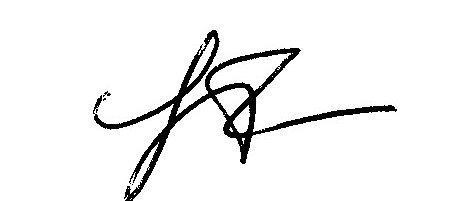 Приложение А: Специфични условия, когато NEPCon служи като Мониторингова организация на ОрганизациятаПриложение А: Специфични условия, когато NEPCon служи като Мониторингова организация на ОрганизациятаAppendix A: Specific terms and conditions where NEPCon serves as a Monitoring Organisation for the OrganisationAppendix A: Specific terms and conditions where NEPCon serves as a Monitoring Organisation for the OrganisationПриложение А съдържа условия, които са приложими само за Организации, които заявяват да използват NEPCon като Мониторингова организация съгласно Регламента на ЕС за дървения материал. Тези конкретни условия са в допълнение към всички други приложими условия към настоящия Договор.Приложение А съдържа условия, които са приложими само за Организации, които заявяват да използват NEPCon като Мониторингова организация съгласно Регламента на ЕС за дървения материал. Тези конкретни условия са в допълнение към всички други приложими условия към настоящия Договор.Appendix A contains terms and conditions that are only applicable to Organisations that apply to use NEPCon as a Monitoring Organisation under the EU Timber Regulation. These specific terms and conditions are in addition to all other applicable terms and conditions of this Agreement.Appendix A contains terms and conditions that are only applicable to Organisations that apply to use NEPCon as a Monitoring Organisation under the EU Timber Regulation. These specific terms and conditions are in addition to all other applicable terms and conditions of this Agreement.1.Задължения на NEPCon1.Obligations of NEPCon1.1В допълнение към задълженията на NEPCon, посочени в раздел 3:1.1In addition to the obligations of NEPCon identified in section 3:a)NEPCon се задължава да изпълни всички приложими правни задължения, както е посочено в Регламента на ЕС за дървения материал, и приложимите делегирани регламенти, във връзка с ролята ѝ на Мониторингова Организация.a)	NEPCon is obligated to meet all relevant legal obligations as outlined by the EU Timber Regulation and delegated regulations applicable in relation to its role as Monitoring Organisation.б)NEPCon се задължава да предприеме съответни действия в случай, че Организацията не успее да използва правилно системата си за надлежна проверка, включително уведомяване на компетентните органи в случай на значителни или повтарящи се неуспехи от страна на Организацията.b)	NEPCon is obligated to take appropriate action in the event of failure by Organisation to properly use its due diligence system, including notification of Competent Authorities in the event of significant or repeated failure by the Organisation.2.Задължения на Организацията2.Obligations of Organisation2.1В допълнение към задълженията на организацията, посочени в раздел 4:2.1In addition to the obligations of Organisation identified in section 4:a)Организацията се съгласява да спазва всички приложими задължения, наложени на операторите, както е определено в Регламента на ЕС за дървения материал.a)Organisation agrees to abide by all applicable obligations placed on operators as defined in the EU Timber Regulation.3.Конфиденциалност и обществено достъпна информация3.Confidentiality and public information3.1В допълнение към задълженията на Страните, посочени в раздел 9, Организацията се съгласява да:3.1In addition to the obligations of the Parties identified in section 9, Organisation agrees to:a)признае правото на NEPCon да споделя одиторски доклади и друга уместна информация с Европейската Комисия и Компетентните органи, ако това бъде изискано от NEPCon. a)recognise the right of NEPCon to share audit reports and other relevant information with the European Commission and Competent Authorities if NEPCon is requested to do so.4.Органичена отговорност и обещетение4.Limitation of liability and indemnification4.1В допълнение към задълженията на страните в раздел 10:4.1In addition to the obligations of the Parties in section 10:a)Организацията приема, че запазва пълна отговорност за нейното  съответствие с Регламента на ЕС за дървения материал и всички свързани с това закони в Европейския съюз, както и на ниво държави членки на Европейския съюз.a)Organisation recognises that it maintains full liability over its own compliance with the EU Timber Regulation and any related legislation at the European Union as well as at the European Union member states level.б)Организацията няма да държи NEPcon отговорна за всякакви искове или щети, повдигнати от държавните власти или от други страни срещу Организацията поради предполагаемото или потвърдено несъответствие с Регламента на ЕС за дървения материал и всяко законодателство на Европейския съюз, както и на ниво държави членки на Европейския съюз.b)Organisation will not hold NEPCon liable for any claims or damages that are raised by public authorities or other parties against the Organisation due to its alleged or confirmed noncompliance with the EU Timber Regulation and any legislation at the European Union as well as at the European Union member states level.Приложение Б: Специфични условия за UTZ сертифициране Kъм Организация, притежател на UTZ сертификат, са приложими следните разпоредби. В случай на противоречие или несъвместимост между това Приложение Б и останалата част от настоящия Договор, са приложими условията на това Приложение Б.Приложение Б: Специфични условия за UTZ сертифициране Kъм Организация, притежател на UTZ сертификат, са приложими следните разпоредби. В случай на противоречие или несъвместимост между това Приложение Б и останалата част от настоящия Договор, са приложими условията на това Приложение Б.Appendix B: Specific terms and conditions for UTZ CertificationAs an UTZ certificate holder, the following provisions are applicable to Organisation.  In the event of a conflict or inconsistency between this Appendix B and the rest of this Agreement, the terms of this Appendix B shall prevail.Appendix B: Specific terms and conditions for UTZ CertificationAs an UTZ certificate holder, the following provisions are applicable to Organisation.  In the event of a conflict or inconsistency between this Appendix B and the rest of this Agreement, the terms of this Appendix B shall prevail.  1.Споразумение1. Covenants 1.1Организацията се съгласява да спазва националните закони, наредби и браншови споразумения или колективни трудови договори по време на срока на настоящото споразумение.1.1Organisation agrees that it will obey national laws, regulations and sector agreements or collective bargaining agreements during the term of this Agreement.1.2Организацията се съгласява, че докато търгува с чист продукт, сертифициран по UTZ (UTZ продукт, който не е смесен с други съставки, т.е. захар или мляко), трябва да притежава валиден лиценз от UTZ.1.2Organisation agrees that while it is trading in pure UTZ certified product (an UTZ product that has not been mixed with other ingredients, i.e., sugar or milk), shall hold a valid license from UTZ.  2.Сертификация  2.Certification2.1Преди да бъде изпратен сертификат до Организацията, NEPCon докладва на UTZ резултатите от одита и изисква лиценз за Организацията, като попълва резюме на доклада и качва сертификата в портала Good Inside Portal (“GIP”).2.1Prior to sending Organisation a certificate, NEPCon shall report audit results to UTZ and request a license for Organisation by filling out a summary report and uploading the certificate in the Good Inside Portal (the “GIP”).3.Прекъсване и Анулиране3.Suspension and Cancellation3.1Ако NEPcon изиска коригиране или коригиращи действия, които Организацията не е изпълнила по задоволителен начин в рамките на договорените срокове, NEPCon незабавно прекъсва сертификата на Организацията за срок до три (3) месеца (ако Организацията все още има валиден сертификат). NEPCon уведомява UTZ и Организацията за прекъването и от името на UTZ прекъсва лиценза на Организацията в GIP.3.1If NEPCon requests a correction or corrective action that Organisation has not implemented satisfactorily within the agreed time frame, NEPCon shall immediately suspend Organisation’s certificate for a period of up to three (3) months (if Organisation still has a valid certificate).  NEPCon shall inform UTZ and Organisation about the suspension, and on behalf of UTZ shall suspend Organisation’s license in the GIP.3.2Докато лицензът на Организацията е прекъснат, Организацията не може да продава продуктите си като UTZ сертифицирани. В случай на прекъсване, NEPCon и Организацията определят взаимно приемлива дата преди края на периода на прекъсване за извършване на втори одит, за да се провери дали корективните действия са били приложени.3.2While Organisation’s license is suspended, Organisation may not sell its products as UTZ certified.  In the event of a suspension, NEPCon and Organisation shall set a mutually acceptable date, before the end of the suspension period for a second follow-up audit to verify if the corrective actions have been implemented. 3.3Ако NEPCon реши да не сертифицира Организация, докато тя има валиден сертификат, NEPCon може да реши да анулира сертификата на Организацията, за да защити ценностите на NEPCon или UTZ. Такова анулиране не може да бъде отменено. Организацията трябва да премине нов одит, както е посочено в Протокола за сертифициране на UTZ. За сертифициране по Кодекса за поведение Организацията трябва да изчака поне един период на прибиране на реколтата или шест месеца, ако реколтата е постоянна, преди да премине нов одит. NEPCon незабавно информира Организацията и UTZ за анулирането и от името на UTZ премахва лиценза на Организация в GIP.3.3If NEPCon decides not to certify Organisation while Organisation has a valid certificate, NEPCon may decide to cancel Organisation’s certificate in order to safeguard NEPCon’s or UTZ’s integrity.  Such cancellation cannot be lifted.  Organisation must receive a new audit as set forth the UTZ Certification Protocol. For Code of Conduct certification, Organisation must wait at least one harvest period or six months if the harvest is continuous, before receiving a new audit.  NEPCon shall immediately inform Organisation and UTZ about the cancellation and cancel Organisation’s license on behalf of UTZ in the GIP.3.4Може да бъде разрешено удължаване на срока до четири (4) месеца след изтичане на срока на валидност на оригиналния сертификат, но само ако е планиран и потвърден ресертификационен одит и се изисква удължаване на периода, докато сертификатът все още е валиден. По време на удължаване, Организациите, сертифицирани по Кодекса за поведение на UTZ, не могат да продават продукти от нова реколта като UTZ сертифицирани.3.4A time extension lasting up to four (4) months after the expiration date of the original certificate may be granted, but only if a recertification audit has been planned and confirmed, and the time extension is requested while the certificate is still valid.  During a valid extension, Organisations certified to the UTZ Code of Conduct may not sell produce from a new harvest as UTZ certified. 3.5За Организации, сертифицирани по Кодекса за поведение на UTZ, валидността на първия сертификат започва от началото на прибиране на реколтата от Организацията, така че цялата реколта да е включена в сертификата. Ако реколтата е постоянна, валидността на първия сертификат започва, когато е оценено, че Организацията е в съответствие, или най-рано четири (4) месеца преди одита, ако всички необходими документи са били проверени със задна дата преди тази дата.3.5For Organisations certified to the UTZ Code of Conduct, the validity of the first certificate starts at the beginning of Organisation’s harvest so that the entire harvest is included in the certificate.  If the harvest is continuous, the validity of the first certificate starts when Organisation is determined compliant, or at the earliest, four (4) months before the audit if all required records have been verified retrospectively since that date.3.6За Организации, сертифицирани по UTZ стандарта за Проследяване на продукцията и работещи на ниво  Запазване на Идентичността или сегрегация, валидността на първия сертификат започва от датата, на която Организацията получи първата си покупка на UTZ сертифициран продукт. Ако Организацията не е получила UTZ сертифициран продукт, валидността на първия сертификат започва, когато NEPCon вземе решение за сертифициране; или б) за Организациите, сертифицирани по UTZ стандарта за Проследяване на продукцията, които работят на ниво Масов Баланс, валидността на първия сертификат започва, когато NEPCon вземе решение за сертифициране.3.6For Organisations certified to the UTZ Chain of Custody standard, and operating at an Identity Preserved or segregation level, the validity of the first certificate starts on the date that the Organisation received its first purchase of UTZ certified product.  If the Organisation has not received any UTZ certified product, the validity of the first certificate starts when NEPCon makes the certification decision; or (b) for Organisations certified to the UTZ Chain of Custody standard who operate at Mass Balance level, the validity of the first certificate starts when NEPCon makes the certification decision.3.7Организацията приема, че UTZ има право да:3.7Organisation agrees that UTZ is entitled to:a)Провежда допълнителни оценки за контрол на качеството по време на одитите на NEPcon;a)Conduct additional quality control assessments of NEPCon audits;б)Поиска допълнителна документация от Организация;b)Additional documentation from Organisation upon request;в)Изисква изясняване или коригиране на информацията, предоставена по време на одита; c)Clarification or correction of information reported during the audit;  г)Извършва теренни посещения;d)Conduct a field visit;д)Провежда паралелен одит или одит в сянка; e)Conduct a parallel audit or shadow audit;е)Извърша кръстосана проверка на информация, предоставена от NEPCon,  за Организацията с външни източници, особено позволяваща съвместна проверка с други притежатели на стандарт за устойчивост;f)Cross check information reported by NEPCon about Organisation with external sources, particularly enabling mutual cross-checking with other sustainability standard owners;ж)Исползва оповестена одитна информация за мониторинг на изпълнението, статистически анализ и изследване, както и обобщена отчетност;g)Use reported audit information for performance monitoring, statistical analysis and research, and aggregated reporting;  з)Проведе изненадващ одит на Организацията;h)Request a surprise audit of Organisation;и)Заяви ревизия на сертифицирани количества и/или сертифицирани площи;i)Request a revision of certified volumes and/or certified areas;й)Откаже заявен лиценз или да прекъсне или анулира активен лиценз;j)Deny a license request or suspend or cancel an active license;к)Позволи изключения от изискванията на Кодекса за поведение, Проследяване на продукцията и/или UTZ Протокола за сертифициране при изключителни обстоятелства като хуманитарни кризи и природни бедствия; иk)Grant exceptions to the requirements in the Code of Conduct, Chain of Custody, and/or UTZ Certification Protocol in exceptional circumstances such as humanitarian crises and natural disasters; andл)Използва резултатите от одита, за да оцените ефективността на NEPCon като сертификационен орган (СО).l)Use audit results to evaluate NEPCon’s performance as a certification body.Приложение В: Специфични условия при Rainforest Alliance Сертификация на Устойчиво земеползванеKъм Организация, притежател на сертификат за устойчиво земеделие на Rainforest Alliance, са приложими следните разпоредби. В случай на противоречие или несъвместимост между това Приложение В и останалата част от настоящия Договор, са приложими условията на това Приложение В. Клаузите от 1.1 до 1.13 са предмет на приложимото законодателство.Приложение В: Специфични условия при Rainforest Alliance Сертификация на Устойчиво земеползванеKъм Организация, притежател на сертификат за устойчиво земеделие на Rainforest Alliance, са приложими следните разпоредби. В случай на противоречие или несъвместимост между това Приложение В и останалата част от настоящия Договор, са приложими условията на това Приложение В. Клаузите от 1.1 до 1.13 са предмет на приложимото законодателство.Appendix C: Specific terms and conditions for Rainforest Alliance Sustainable Agriculture CertificationAs a Rainforest Alliance Sustainable Agriculture certificate holder, the following provisions are applicable to Organisation.  In the event of a conflict or inconsistency between this Appendix C and the rest of this Agreement, the terms of this Appendix C shall prevail. Clauses 1.1 through 1.13 are subject to applicable law. Appendix C: Specific terms and conditions for Rainforest Alliance Sustainable Agriculture CertificationAs a Rainforest Alliance Sustainable Agriculture certificate holder, the following provisions are applicable to Organisation.  In the event of a conflict or inconsistency between this Appendix C and the rest of this Agreement, the terms of this Appendix C shall prevail. Clauses 1.1 through 1.13 are subject to applicable law. 1.1За групови Организации, Организацията се съгласява да изиска от всеки член на групата да отговаря на приложимите стандарти и да изпълни всички свои задължения, включително без органичения всички забрани, свързани с Организацията съгласно договора за сертифициране.1.1For group Organisations, the Organisation agrees to cause each group member to conform to the applicable standards and comply with all obligations thereof, including without limitation all prohibitions relating to the Organisation under the certification agreement.1.2Като притежател на сертификат, Организацията се съгласява да предостави точна информация за типа и статуса на сертификата, обхвата на сертификата и продуктите, предприятията или Организациите, включени в обхвата на сертификата. Организацията ще ограничи позоваването на сертификацията си само във връзка със съответствието с приложимите стандарти и няма да се позовава на сертификацията по отношение на други характеристики или качества, които не са разгледани от стандартите. Организацията не трябва да използва обозначения при продажба, маркетинг, реклама, промоция или разпространение на сертифициран продукт, или да представя погрешно статуса на сертифициране на продукти, предприятия или Организации, когато те не са включени в обхвата на сертификата.1.2As  a certificate holder, the Organisation agrees to accurately and fairly represent its certificate type and status, its certificate scope and the products, enterprises or Organisations included in the certificate scope. The Organisation will restrict its representations of certification to relate only to conformance with the applicable standards and will not represent certification in relation to any other characteristics or qualities not addressed by the standards. The Organisation shall not make certification claims in the sale, marketing, advertising, promotion or distribution of a certified product, or misrepresent the certification status of products, enterprises or Organisations that are not included in the certificate scope.1.3Организацията не трябва да използва сертификата си по такъв начин, че да навреди на репутацията на Rainforest Alliance и не трябва да прави изявления относно нейният сертификат, когато те могат да се считат за подвеждащи или непозволени.1.3The Organisation shall not use its certification in such a manner as to harm the reputation of Rainforest Alliance and shall not make any statement regarding its certification that may be considered misleading or unauthorized.1.4Организацията не може да използва името, сертификационните марки, лога или други търговски марки на Rainforest Alliance с изключение на разрешеното в споразумението за сертифициране или в лицензионно споразумение с Rainforest Alliance. Организацията трябва изцяло да сътрудничи на Rainforest Alliance и Сертификационния орган по отношение на всяка неразрешена употреба, нарушение или размиване на търговските марки или други права на интелектуална собственост на Rainforest Alliance.1.4The Organisation may not use the name, certification marks, logos or other trademarks of Rainforest Alliance except as permitted in the certification agreement or in a licensing agreement with Rainforest Alliance. The Organisation shall fully cooperate with Rainforest Alliance and the CB with respect to any unauthorized use, infringement, or dilution of the trademarks or other intellectual property rights of Rainforest Alliance.1.5Успехът на сертификационните програми на Rainforest Alliance изисква прозрачността и добросъвестността на участващите организации. Организацията се съгласява писмено да уведоми Сертификационния орган в рамките на 48 часа за всяко съществено отклонение от своите системи и процедури или за промени в нейното управление, структура или собственост, или друга информация, която би се отразила на съответствието на Организацията с приложимите стандарти или спазването на приложимото законодателство.1.5The success of the Rainforest Alliance certification programs requires the transparency and good faith of participating organizations. The Organisation hereby agrees to notify the CB in writing within 48 hours of any fundamental departure from its systems and procedures, or of any changes to its management, structure or ownership, or of any other information that would affect the Organisation’s conformance with the applicable standards or compliance with applicable law.1.6В случай на противоречие между сертификационния договор и стандартите, правилата, политиките или процедурите изисквани от Rainforest Alliance, Организацията се съгласява и признава, че разпоредбите на стандартите, правилата, политиките и процедурите на Rainforest Alliance са водещи.1.6In the event of an inconsistency between the certification agreement and the standards, rules, policies or procedures required by Rainforest Alliance, the Organisation agrees and acknowledges that the provisions of the Rainforest Alliance standards, rules, policies and procedures shall govern.1.7При анулиране на сертификата Организацията се съгласява незабавно:1.7Upon cancellation of the certificate, the Organisation shall agree to immediately:a)да престане да използва каквато и да е търговска марка на Rainforest Alliance за продажбата на предварително етикетиран продукт, освен ако тази марка не бъде премахната, и/или да използва каквито и да е твърдения, които предполагат, че такъв продукт, или предприятия, или Организация отговарят на приложимите стандарти;a)cease to make any use of any trademark of Rainforest Alliance to sell any previously labeled product unless such trademark is removed, and/or to make any claims that imply that such product, or Organisation’s enterprise or Organisation, conforms to the applicable standards;б)за сметка на Организацията, да премахне от продуктите си всички употреби на имена, инициали, лога, сертификационни знаци или други търговски марки на Rainforest Alliance (или, ако не е възможно отстраняването им, да отзоват такива продукти), документи, рекламни и/или маркетингови материали, физически или електронни рекламни материали, в брошури или уеб страници, символи или друга бизнес-към-бизнес комуникация и документация, когато това се изисква от правилата за сертифициране;b)at the Organisation’s own expense, remove all uses of names, initials, logos, certification marks or other trademarks of Rainforest Alliance from its products (or, where removal is not possible, recall any such products), documents, advertising and/or marketing materials, physical or electronic promotion material or media, in brochures or on webpages, signs or other documentation and business-to-business communications, once required by the Certification Rules;в)да сътрудничи на Сертификационния орган и Rainforest Alliance, при потвърждение, че тези задължения са изпълнени; c)cooperate with the CB and Rainforest Alliance to confirm that these obligations have been met;г)да идентифицира всички свързани съществуващи клиенти и да уведоми писмено такива клиенти за Прекратяването в рамките на 3 работни дни от Прекратяването и да поддържа регистър за такова уведомление;d)identify all relevant existing customers and notify such customers of the Termination in writing within 3 business days of the Termination, and maintain records of such notification;д)независимо от горепосоченото, за период, започващ от датата на влизане в сила на временното Прекъсване или прекратяване на сертификата ("Дата на прекъсване или прекратяване") и завършващ на датата, шест месеца от датата на прекъсване или прекратяване ("Период на разпродажба"), Организацията може да продава сертифициран продукт в съответствие с Политиката на Rainforest Alliance за проследяване на продукцията и приложимите Сертификационни правила и политики, които могат да бъдат изменяни периодично. Периодът на продажба няма да бъде разрешен или ще бъде отменен в случаите, когато:e)notwithstanding the foregoing, for a period beginning on the effective date of Suspension or cancellation of the certificate (the “Suspension or Cancellation Date”) and ending on the date that is 6 months from the Suspension or Cancellation Date (the “Sell-Off Period”), Organisation may sell certified product in accordance with the Rainforest Alliance Chain of Custody Policy and applicable Certification Rules and policies, which may be amended from time to time. A Sell-Off Period will not be authorized or will be revoked in instances where:  i. Организацията е имала несъответствия с критични критерии 1.2 и 1.3 от стандарта на Rainforest Alliance за устойчиво земедеползване от 2017 г.;  ii. По мнението на Сертификационния орган или Rainforest Alliance, Организацията е участвала в измамни или неетични дейности или дейности, в които Организацията е въвлечена, и които може да потъпкат репутацията на Rainforest Alliance или сертификационната програма.  i. The Organisation had non-compliances with critical criteria 1.2 and 1.3 of the 2017 Sustainable Agriculture Standard;   ii.  In the sole opinion of the CB or Rainforest Alliance, the Organisation has participated in fraudulent or unethical activities or activities that the Organisation is involved in may tarnish the reputation of Rainforest Alliance or the certification program.1.8Поверителност:1.8Confidentiality:a)Нито Сертификационният орган, нито Организацията оповестяват или публикуват информация, определена като поверителна от Страната, която я е предоставила, без изричното писмено съгласие от предоставящата я Страна, освен ако (i) оповестяването е пред адвокатите на получаващата Страна или упълномощените от тях лица; (ii) предоставянето ѝ се изисква от закона или от съдебен, правителствен или регулаторен орган; (iii) такава информация е публично достъпна преди нейното разкриване от Страна на предоставящата Страна или след това става обществено достъпна без нарушение на настоящото споразумение от Страна на получаващата Страна; (iv) информацията е била на разположение на получаващата страна на неконфиденциална основа преди нейното разкриване от Страна на предоставящата Страна, или v) информацията е достъпна за получаващата страна от лице, различно от предоставящата Страна или нейните представители, и това лице не е обвързано от каквото и да е правно обвързващо задължение да съхранява тази информация поверително, доколкото е известно на приемащата страна.a)Neither the CB nor the Organisation shall disclose or publish any information identified as confidential by the Party furnishing it without the furnishing Party’s express written consent, unless (i) the disclosure is to the receiving Party’s attorneys or authorized agents, (ii) disclosure is required by law or by a judicial, governmental or regulatory body, (iii) such information was publicly available prior to its disclosure by the furnishing party or thereafter becomes publicly available without any violation of this Agreement by the receiving Party, (iv) the information was available to the receiving Party on a non-confidential basis prior to its disclosure by the furnishing Party, or (v) the information becomes available to the receiving Party from a person other than the furnishing Party or its representatives and such person is not, to the best knowledge of the receiving Party, subject to any legally binding obligation to keep such information confidential. б)Независимо от гореизложеното (i) Сертификационният орган (СО) може да предостави на Rainforest Alliance достъп до поверителна на Организацията информация или тя да бъде открита независимо от СО; (ii) СО или Rainforest Alliance могат да използват такава информация, за да подготвят и публикуват анализи или доклади, (iii) СО изготвя публично резюме на одитния доклад на Организацията и, или СО, или Rainforest Alliance могат да оповестяват, или публикуват изцяло, или частично такова публично резюме; (iv) CО и Rainforest Alliance имат право да посочат сертифицираните Организации на своите уебсайтове, v) в случай че по време на който и да е одит, СО или неговият подизпълнител открие доказателства за потенциална престъпна дейност или друга информация, която се налага да бъде разкрита пред съдебен, правителствен или регулаторен орган, СО си запазва правото да разкрива такава информация на съдебен, правителствен или регулаторен орган, и (vi) Rainforest Alliance може да разкрие поверителна информация, ако е налице съмнение към някое сертификационно твърдение, направено от СО или Rainforest Alliance, или целостта или репутацията на системата.b)Notwithstanding the foregoing, (i) the CB may provide Rainforest Alliance with access to confidential information of the Organisation or independently discovered by the CB, (ii) the CB or Rainforest Alliance may use such information to prepare and publish analyses or reports, provided that such use shall not specifically identify the Organisation by name, (iii) the CB shall produce a public summary of the Organisation’s audit report and either the CB or Rainforest Alliance may disclose or publish such summary information in whole or in part, (iv) the CB and Rainforest Alliance have the right to list the certified Organisations on their websites, (v) in the event that, during the course of any audit hereunder, the CB or its subcontractor discovers evidence of potential criminal activity or any other information required to be disclosed to a judicial, governmental or regulatory body, the CB reserves the right to disclose such information to a judicial, governmental or regulatory body, and (vi) Rainforest Alliance may disclose confidential information if there is a challenge to any certification claim made by the CB or Rainforest Alliance or the integrity or reputation of the system.1.9Rainforest Alliance има право да посети, по своя преценка и на свои разноски, всяка Oрганизация, със или без уведомление до Сертификационния орган, или до Организацията. Rainforest Alliance може да наблюдава Организации по време на проверка, или да извърши одит със или без СО. СО и Rainforest Alliance имат право на достъп и преглед на документацията на Организацията и право да инспектират някой от обектите на Организацията и Oрганизации в Обхвата на сертификата.1.9The Rainforest Alliance is entitled to visit, at its own discretion and cost, any Organisation, with or without notification to the CB or to the Organisation. Rainforest Alliance may observe Organisations during the visit or conduct an audit with or without the CB. The CB and Rainforest Alliance have the right to access and review any of the Organisation´s documentation, and the right to inspect any of the Organisation´s sites and Organisations in the Certification scope.1.10Rainforest Alliance има право да изиска от Сертификационния орган да извърши разследване на притежател на сертификат или участващ оператор.1.10Rainforest Alliance has the right to require the CB to conduct an investigation audit of a certificate holder or participating operator.1.11Rainforest Alliance има право да покаже името на притежателя на сертификата върху сертификати за транзакции за продажба на сертифицирани продукти от това стопанство или група по цялата верига на доставка до крайния продавач на сертифицираните продукти, дотогава догато е запазена сегрегацията.1.11Rainforest Alliance has the right to display the certificate holder name on transaction certificates for sales of certified products from that farm or group, throughout the supply chain to the final seller of the certified products as long as segregation is maintained.1.12Rainforest Alliance има право да покаже притежателя на сертификата или участващия оператор върху сертификати за транзакции, издадени само от или на сертифицираната Организация или на някой от нейните обекти.1.12Rainforest Alliance has the right to display the certificate holder or participating operators on transaction certificates only issued by or to the certified Organisation or one of its sites.1.13Притежателят на сертификата или участващият оператор потвърждава, че няма да използва печат на Rainforest Alliance Certified™, освен в съответствие с условията на валидно писмено лицензно споразумение, сключено между Организацията и Rainforest Alliance, включително предварително писмено одобрение от Rainforest Alliance за публично ползване, и се съгласява да се придържа към Изискванията и насоките на RA-R-AS-1-V1 31 за Използване на търговски марки на Rainforest Alliance, публикувани на уебсайта на Rainforest Alliance.1.13The certificate holder or participating operator’s acknowledges that it may not use the Rainforest Alliance Certified™ seal other than pursuant to the terms of a valid written license agreement executed between the Organisation and Rainforest Alliance, including prior written approval by Rainforest Alliance for any public use, and agrees to adhere to the RA-R-AS-1-V1 31 Requirements and Guidelines for Use of Rainforest Alliance Trademarks as published on the Rainforest Alliance website.